BAB I PENDAHULUANA. Deskripsi Wilayah Berdasarkan data monografi, Desa Ambalkliwonan  terletak di Kecamatan Ambal, Kabupaten Kebumen, Jawa Tengah dengan batas wilayah sebelah utara yaitu Desa Singosari, batas sebelah selatan yaitu Desa Ambalresmi, batas sebelah timur yaitu Desa Benerkulon, dan batas sebelah barat yaitu Desa Pasarsenen.Kondisi topografi Desa Ambalkliwonan berupa tanah datar dengan luas 213,38 Ha. Sebagian besar tanah di Desa Ambalkliwonan merupakan kawasan pedesaan yang subur dan memiliki potensi di bidang pertanian. Desa Ambalkliwonan berjarak sekitar 2 Km dari Kantor Kecamatan Ambal, 19 Km dari Kantor Kabupaten Kebumen, 159 Km dari Ibu Kota Provinsi dan 465 Km dari Ibu Kota Negara RI. Jumlah penduduk di desa ini sekitar  2.255 orang. Desa Ambalkliwonan memiliki aksesibilitas baik, mudah dijangkau, dan terhubung dengan daerah-daerah lain di sekitarnya oleh jalur transportasi jalan raya.Keadaan topografi di Desa Ambalkliwonan relatif datar, keadaan jalan di Desa Ambalkliwonan tidak semua beraspal, hanya jalan utama yang merupakan jalur perpindahan dari jalan lintas provinsi menuju jalur alternatif bagian selatan (Jalan Daendels). Sebagian penduduk Desa Ambalkliwonan sudah memiliki jaringan listrik dan sudah tedapat jaringan telekomunikasi. Penerangan jalan sudah cukup baik. Berdasarkan potensi sumber daya alam, Desa Ambalkliwonan memiliki potensi sumber daya di bidang pertanian. Desa Ambalkliwonan juga terdapat beberapa usaha seperti industri emping, toko kelontong, dan bengkel.Desa Ambalkliwonan memiliki 5 Pedukuhan, yaitu Pedukuhan Demangan, Sidronayan, Abean, Bendan,kliwonan. Desa Ambalkliwonan memiliki 2 RW dan 10 RT.Jumlah penduduk yang tercatat secara administrasi di Desa Ambalkliwonan berjumlah 2.255 orang. Warga Desa Ambalkliwonan mayoritas adalah beragama Islam. Jumlah Laki-laki Islam 1.114 sedangkan Perempuan Islam 1.138 orang dan Kristen 3 orang.Penduduk di Desa Ambalkliwonan mayoritas bermata pencaharian sebagai petani. Namun ada beberapa yang bermata pencaharian lain, seperti PNS, buruh, pedagang, dan pegawai swasta.Desa Ambalkliwonan memiliki dua masjid dan 1 Mushola. Terbagi di lima Padukuhan, di padukuhan Demangan terdapat satu masjid dengan nama masjid Nurul Huda. Kemudian di Padukuhan Abean satu masjid dengan nama Masjid Darussalam. Sedangkan untuk di Sidronayan terdapat satu mushola, yaitu Mushola Sidronayan. Kegiatan KKN ini terfokus di Masjid Nurul Huda yang telah dikelola oleh ketua takmir masjid yaitu bapak Khasbani.B. Rencana Pembangunan DesaRencana pembangunan yang terdapat di Desa Ambalkliwonan adalah Pembuatan plang nama perangkat Desa Ambalkliwonan. Hal ini dilakukan untuk memudahkan warga atau tamu dalam mencari rumah para perangkat Desa Ambalkliwonan. Berdasarkan survey di Desa Ambalkliwonan pembuatan plang nama perangkat Desa Ambalkliwonan belum ada dan baru pertama kalinya dibuat oleh mahasiswa KKN 73 UAD. Pembuatan plang nama dimulai pada awal agustus 2019. C. Permasalahan yang Ditemukan Dilokasi Berdasarkan survei yang telah dilakukan, kami menemukan beberapa permasalahan yang ada di lokasi seperti Kurangnya pemberdayaan SDM dan pengetahuan tentang UKM Masyarakat. Kurangnya tingkat kesadaran masyarakat tentang pendidikan. Masyarakat desa yang masih berfikir sangat sederhana. BAB II RENCANA KEGIATANBerdasarkan deskripsi wilayah, rencana pembangunan wilayah dan permasalahan yang ditemukan dilokasi KKN, maka disusunlah rencana program dan kegiatan. Rencana kegiatan mahasiswa KKN yang dilaksanakan di Desa Ambalkliwonan secara garis besar terdiri dari empat bidang, yaitu keilmuan, keagamaan, seni dan olahraga serta tematik dan non tematik. Bidang keilmuan berisi tentang berbagai macam penyuluhan dan praktek lapangan berdasarkan bidang yang diampu oleh masing-masing individu sedangkan untuk bidang keagamaan berisi tentang manajemen TPA dan praktek keagamaan yang akan dilakukan di lokasi KKN. Bidang seni dan olahraga berisi tentang kegiatan seperti pelatihan kerajinan tangan serta olahraga seperti seni dan olahraga. Sementara untuk bidang tematik berisi tentang perbaikan pemberdayaan manajemen sumber daya manusia, proses dan sistem promosi dari olahan melinjo dan daun melinjo  yang akan menjadi produk keripik melinjo sehingga mempunyai nilai ekonomi tinggi.  Adapun rencana program dan kegiatan KKN sebagai berikut:BAB III PELAKSANAAN KEGIATANRencana program kegiatan sebagaimana diungkapkan dalam Bab III secara lengkap dapat diperiksa pada form 1 dan form 4 sebagai berikut: Pelaksanaan Kegiatan Individu  Pada form 1 pelaksanaan kegiatan individu berisi tentang program-program individu yang sudah terlaksana serta tambahan program-program selama di lokasi yang mencakup tanggal pelaksanaan, sasaran, volume dan total JKEM program individu. Perencanaan dan Pelaksanaan program dan kegiatan individu dapat dilihat pada rincian table berikut :Program dan Kegiatan Individu Nama Mahasiswa (Kode)	: Eka Bagus Saputro (A)           NIM				: 1500018213Prodi				: Teknik Informatika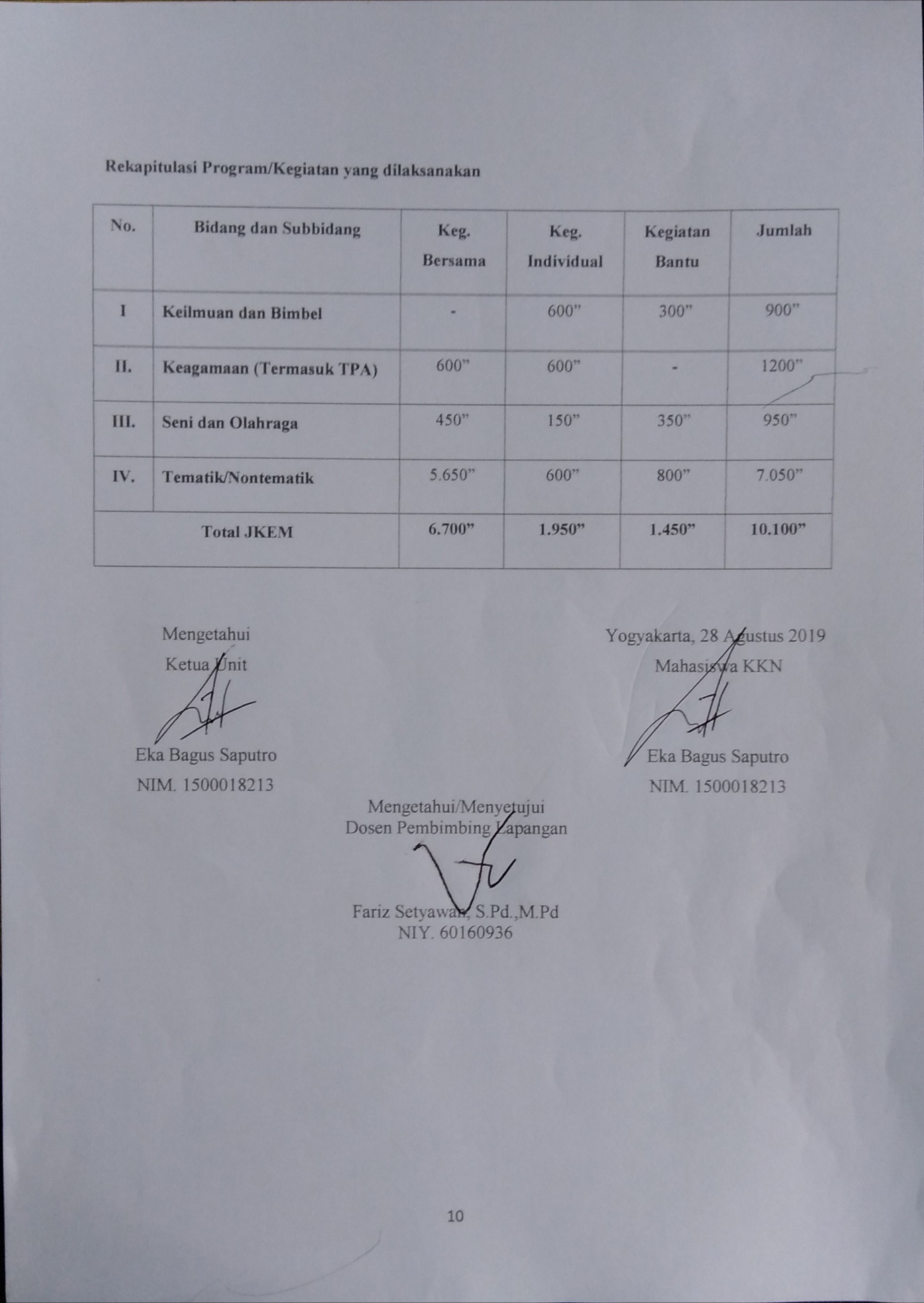 PROGRAM DAN KEGIATAN KULIAH KERJA NYATA  Program dan Kegiatan Individu Nama Mahasiswa (Kode)	: Afina Nurlaelli (B)NIM				: 1500018282Prodi				: Teknik InformatikaRekapitulasi Program/Kegiatan yang dilaksanakan 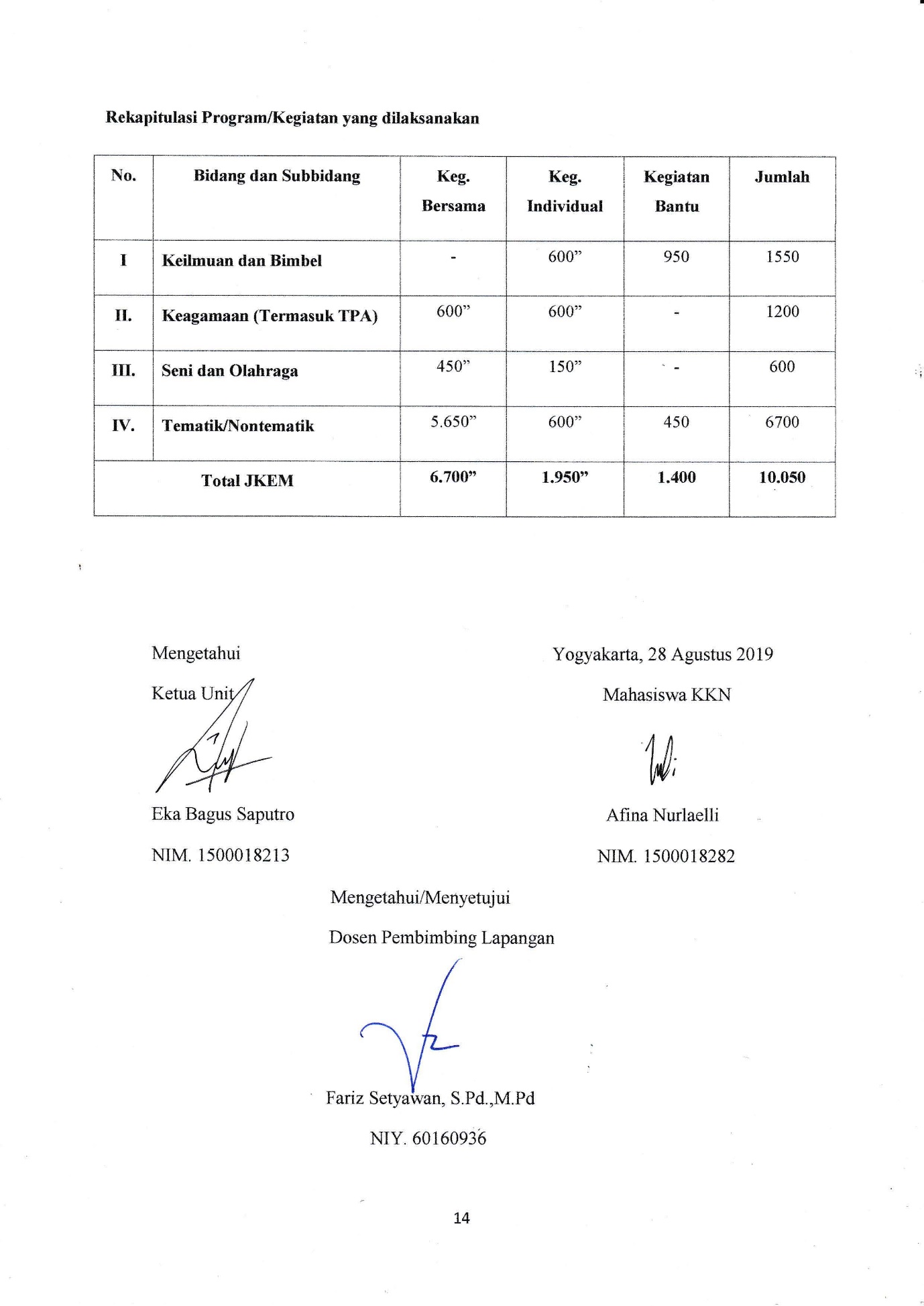 PROGRAM DAN KEGIATAN KULIAH KERJA NYATAProgram dan Kegiatan Individu Nama Mahasiswa (Kode)	: Mohamad Firdausyah (C)NIM				: 1500019243Prodi				: Teknik Industri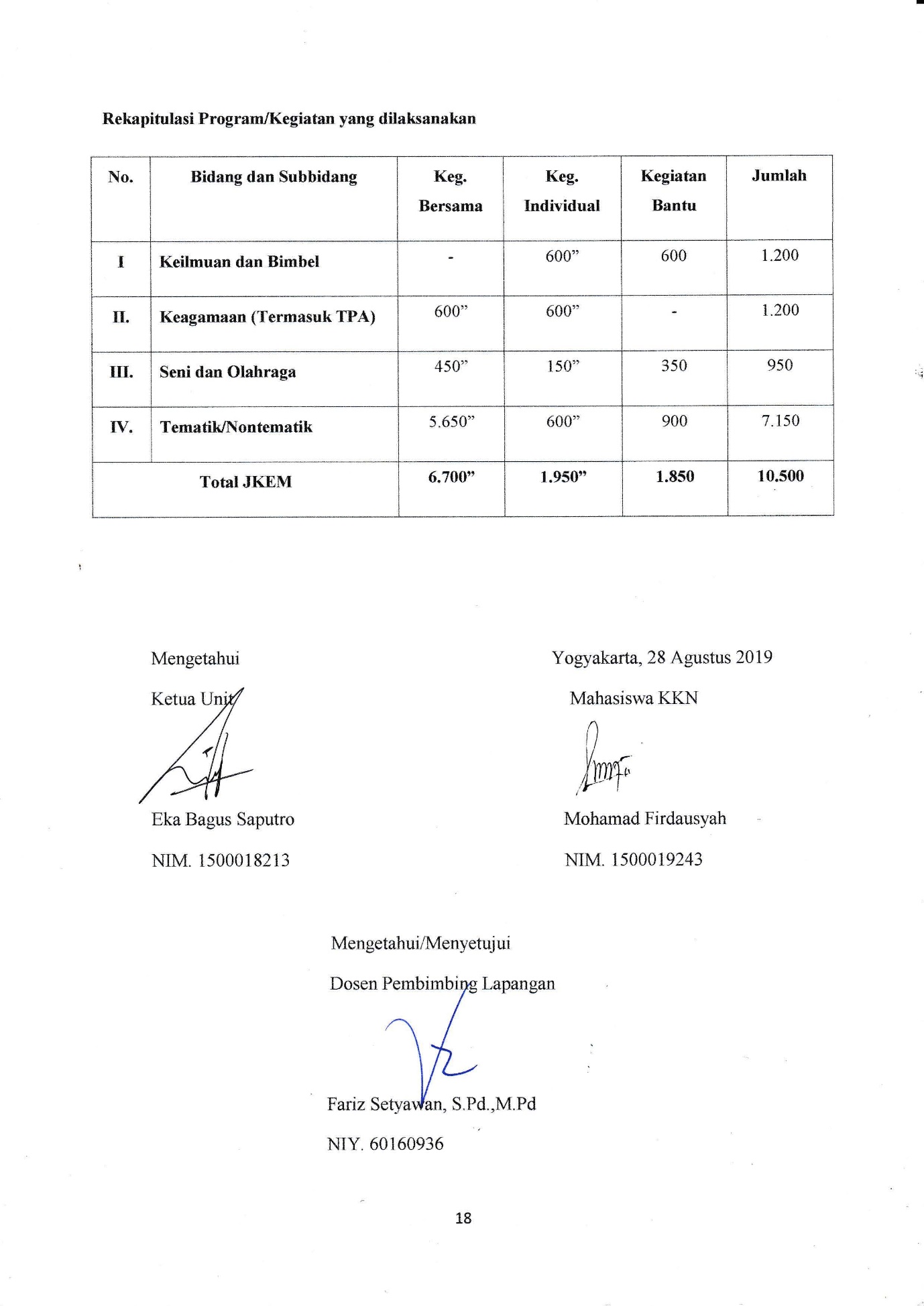 PROGRAM DAN KEGIATAN KULIAH KERJA NYATAProgram dan Kegiatan Individu Nama Mahasiswa (Kode)	: Gilang Aprilianto (D)NIM				: 1500030256Prodi				: Ilmu Komunikasi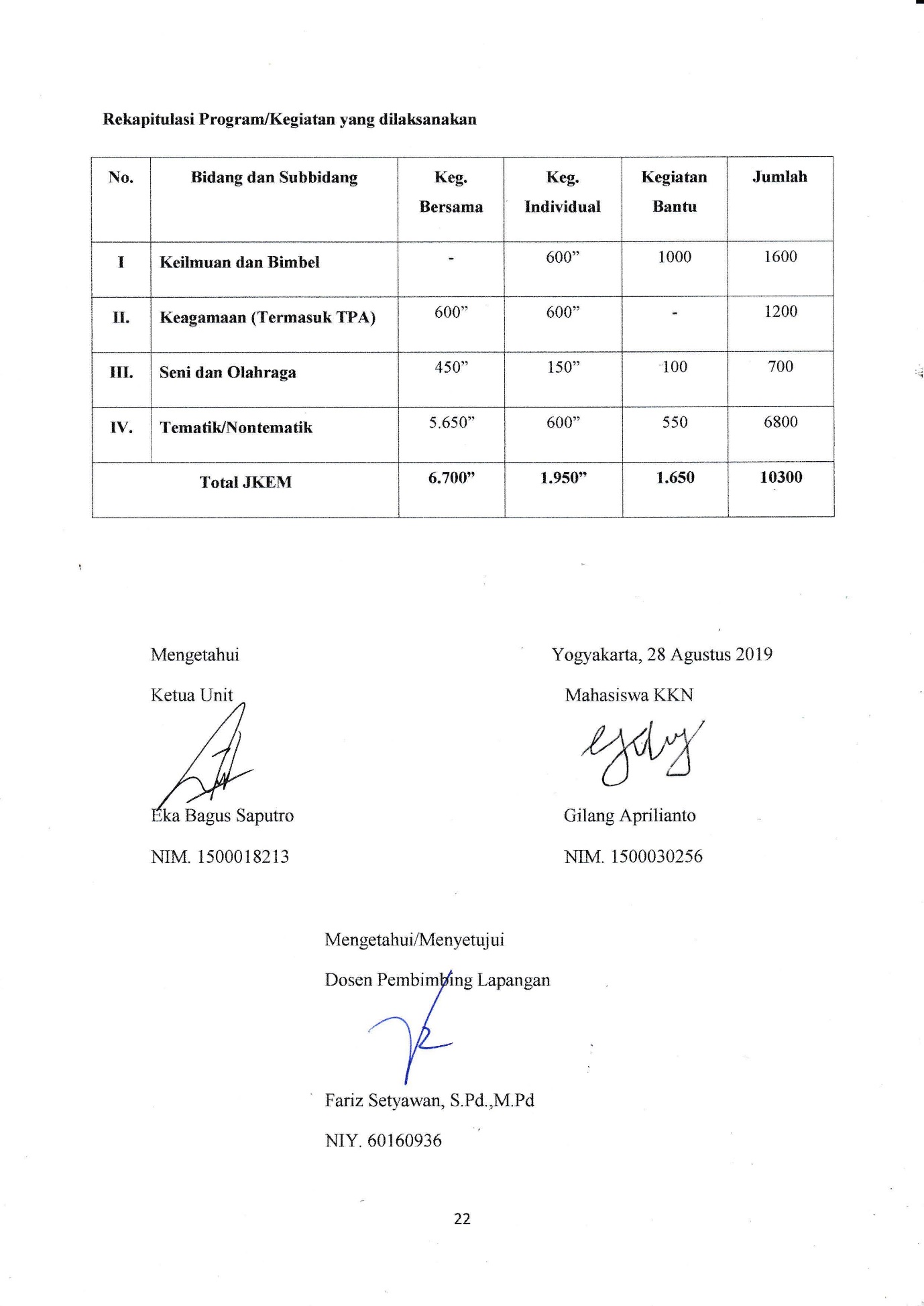 PROGRAM DAN KEGIATAN KULIAH KERJA NYATAProgram dan Kegiatan Individu Nama Mahasiswa (Kode)	: Novita Budi Lestari (E)NIM				: 1600011098Prodi				: Manajemen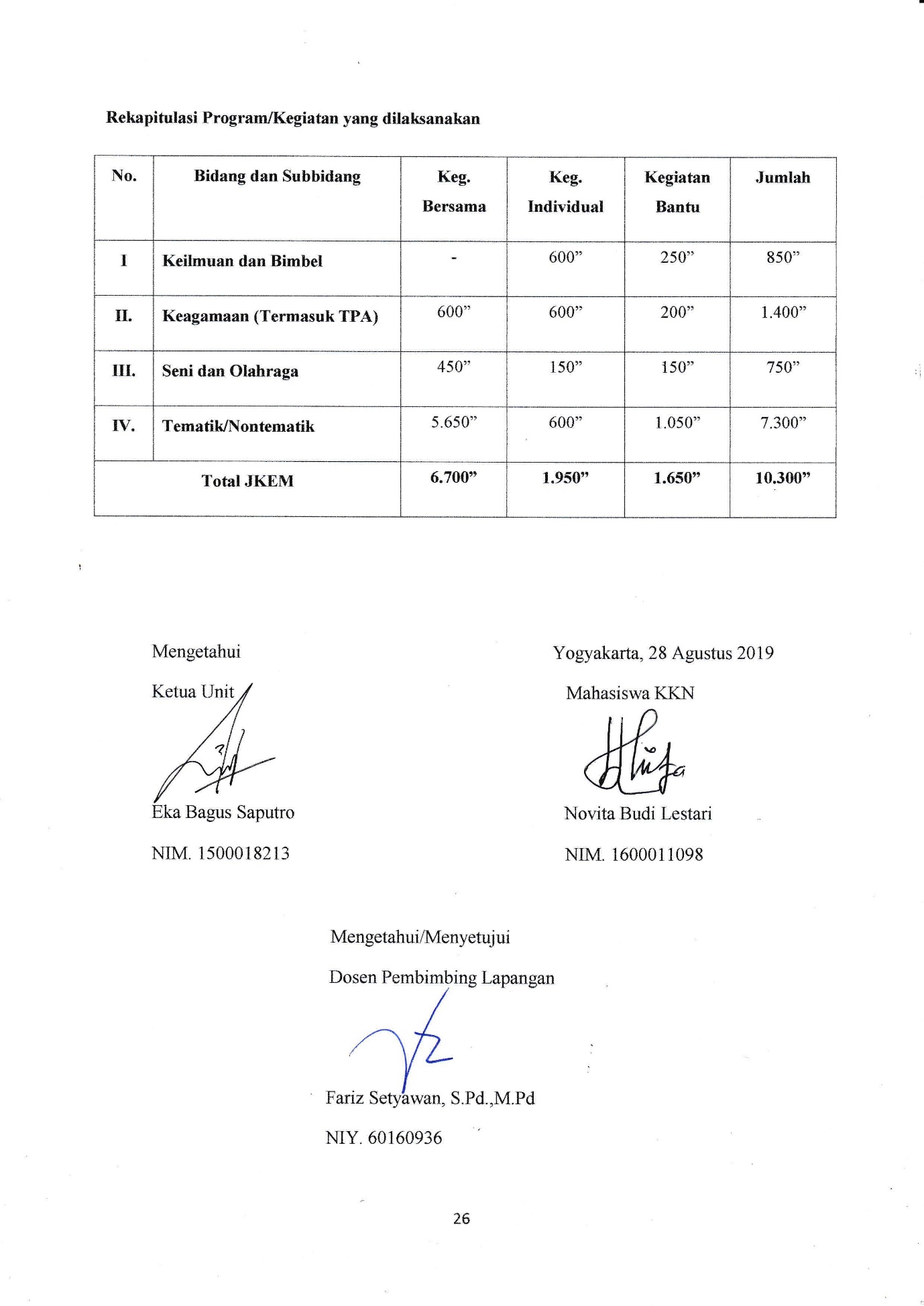 PROGRAM DAN KEGIATAN KULIAH KERJA NYATA  Program dan Kegiatan Individu Nama Mahasiswa (Kode)	: Fajar Nugroho (F)NIM				: 1600011188Prodi				: Manajemen 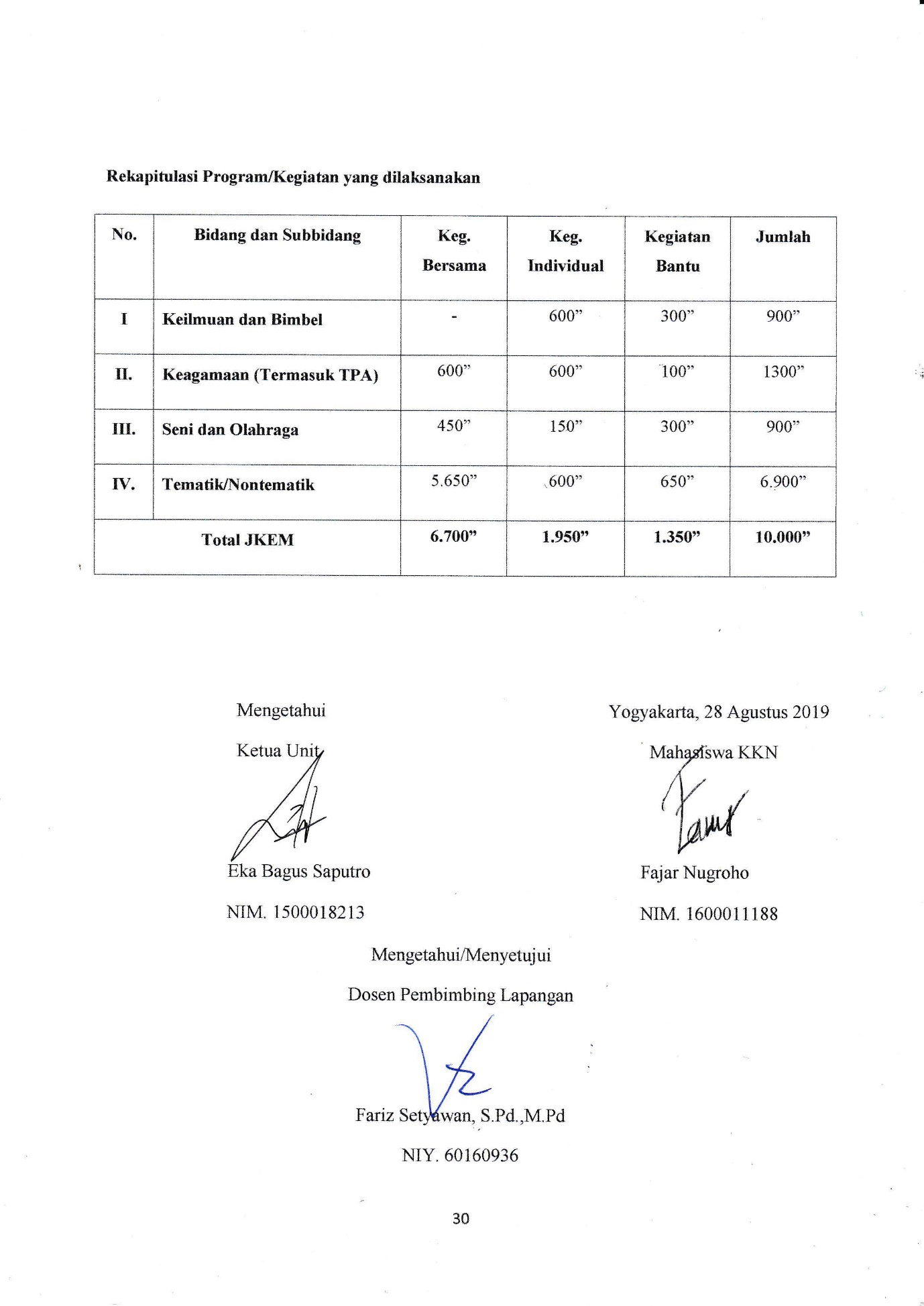 PROGRAM DAN KEGIATAN KULIAH KERJA NYATA  Program dan Kegiatan Individu Nama Mahasiswa (Kode)	: Ayu Lilik Arum Sari (G)NIM				: 1600011189Prodi				: Manajemen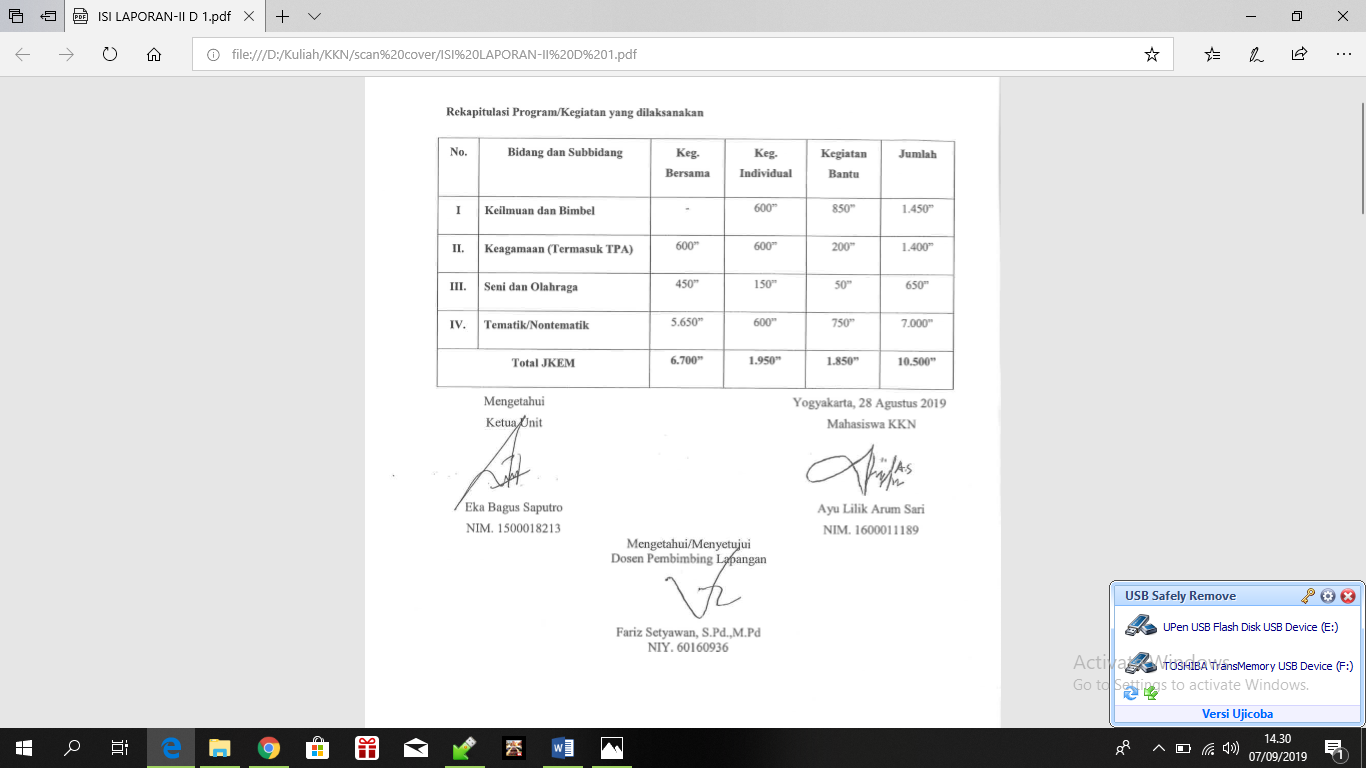 PROGRAM DAN KEGIATAN KULIAH KERJA NYATA  Program dan Kegiatan Individu Nama Mahasiswa (Kode)	: Arina Al-Haq  AS (H)NIM				: 1600028055Prodi				: Bahasa dan Sastra ArabPelaksanaan Kegiatan Bersama Pada form 1 pelaksanaan kegiatan bersama berisi tentang program-program bersama yang sudah terlaksana serta tambahan program-program selama di lokasi yang mencakup tanggal pelaksanaan, sasaran, volume dan total JKEM program bersama.Perencanaan program dan kegiatan terbagi menjadi empat sub bidang. Empat sub bidang tersebut adalah Bidang Keilmuan dan Bimbingan Belajar, Bidang Keagaamaan, Bidang Seni dan Olahraga, dan Bidang ematik/Non Tematik. Terkhusus untuk bidang keilmuan dan bimbingan belajar tidak direncanakan dan tidak ada pelaksanaan program dan kegiatan bersama. Total JKEM untuk program dan kegiatan Bidang Keagamaan adalah 600 menit, untuk Bidang Seni dan Olahraga adalah 450 menit, dan untuk bidang Tematik dan Non Tematik adalah 5400 menit. Rincian perencanaan dan pelaksanaan program dan kegiatan bersama kuliah kerja nyata Reguler Universitas Ahmad Dahlan Periode LXXIII Tahun Akademik 2018/2019 dapat dilihat pada rincian table berikut :   Program dan Kegiatan Bersama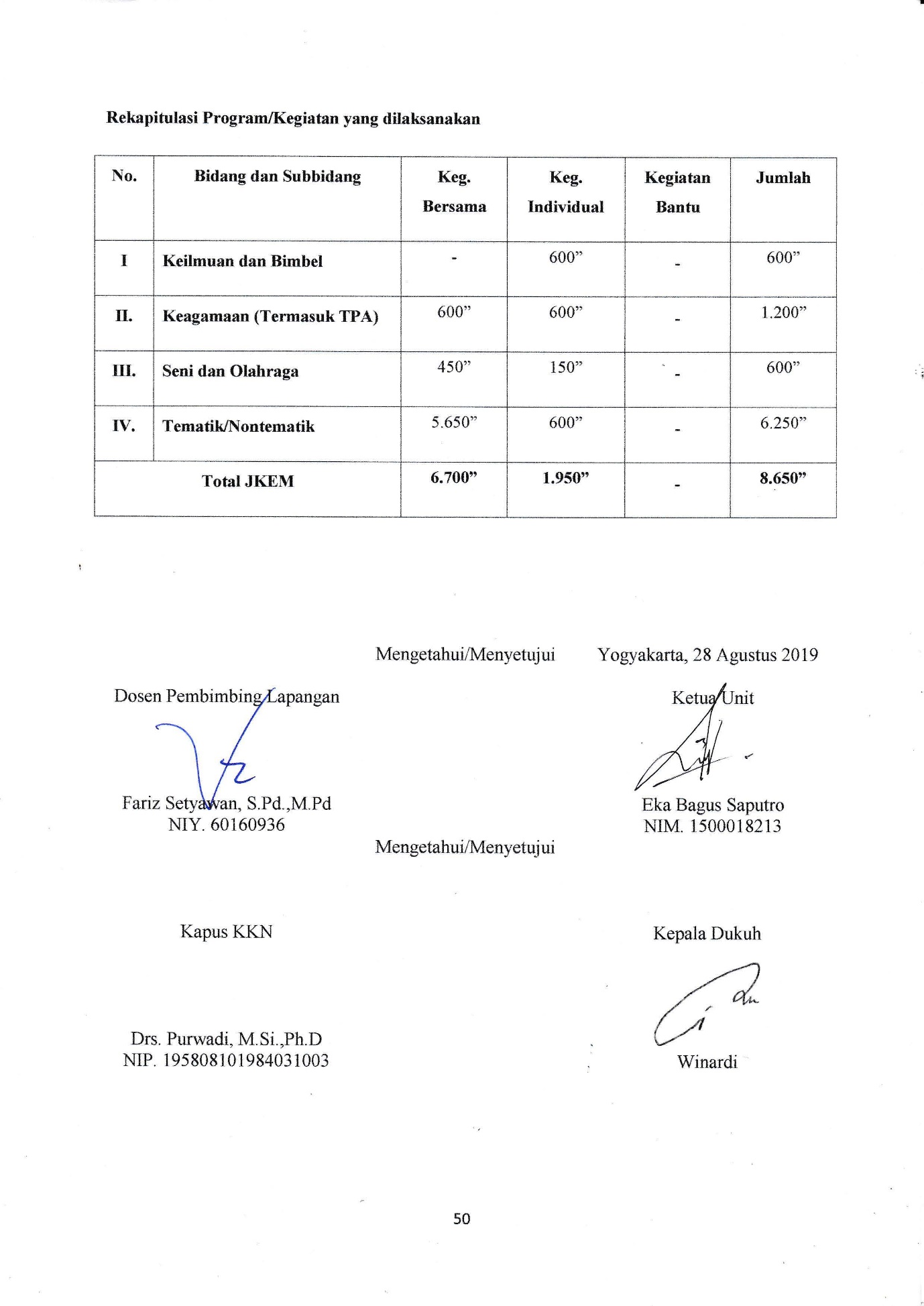 REKAPITULASI LAPORAN PELAKSANAANKULIAH KERJA NYATA UNIVERSITAS AHMAD DAHLANLokasi Kuliah Kerja NyataRW/Dusun/Desa/Sekolah/          : RW01/Demangan/Ambalkliwonan/SDN AmbalkliwonanKecamatan/Kabupaten                              : Ambal/KebumenProvinsi	: Jawa TengahBentuk Kuliah Kerja Nyata	: Reguler 73Periode Pelaksanaan/Tahun Akademik	:2018/2019Rekapitulasi laporan pelaksanaanREKAPITULASI LAPORAN PELAKSANAANKULIAH KERJA NYATA UNIVERSITAS AHMAD DAHLAN
Periode LXXIII Tahun Akad. 2018/2019Unit: II.D.1
Lokasi: Dusun Demangan, Desa Ambalkliwonan, Kecamatan Ambal, Kabupaten KebumenKELOMPOK BIDANG KEILMUAN/BIMBINGAN BELAJAR KELOMPOK BIDANG KEAGAMAAAN/TPA KELOMPOK BIDANG SENI DAN OLAHRAGAKELOMPOK BIDANG PENDUKUNG/TEMATIKBAB IV PEMBAHASAN DAN EVALUASIPembahasan Kuliah Kerja Nyata merupakan suatu bentuk pendidikan ilmu kemasyarakatan yang harus dipahami oleh seluruh mahasiswa, dengan demikian mahasiswa mampu memahami karakteristik sosial maupun kultur masyarakat untuk diambil manfaatnya sehingga memperoleh pembelajaran dan kerja nyata sebagai bekal kepemimpinan dan melakukan transformasi ilmu pengetahuan dan teknologi di tengah masyarakat. Dengan cara seperti ini, mahasiswa akan lebih terdidik untuk menghadapi permasalahan yang muncul dalam masyarakat madani dan lebih peka terhadap lingkunganya sendiri. Dengan dilandasi pada Kemampuan ilmu pengetahuan dan teknologi serta rasa pengabdian yang tulus terhadap bangsa dan Negara untuk mengejar keterbelakangan yang dialaminya. Kemampuan berinteraksi sosial yang baik didukung oleh pemahaman masalah serta pemecahan masalah secara sistematis, pragmatis, dan fleksibel dipastikan akan membawa perubahan-perubahan positif dalam berbagai bidang membangun fisik dan non fisik atau mental spiritual. Pada bab ini akan membahas dan mengevaluasi kegiatan-kegiatan Kuliah Kerja Nyata (KKN) Reguler periode LXXIII yang telah dilaksanakan selama 30 hari mulai dari tanggal 29 Juli 2019 hingga 27 Agustus 2019. Adapun hal-hal yang akan dibahas adalah kegiatan terkait dengan bidang keilmuan, keagamaan, seni dan olahraga, serta tematik nontematik. Masing-masing kegiatan pada bidang tersebut telah disusun terlebih dahulu sebagai sebuah rencana. Pelaksanaan Program dan Kegiatan Program kerja kegiatan KKN Reguler Universitas Ahmad Dahlan Yogyakarta Periode LXXIII Tahun Akademik 2018/2019 Divisi II.D.1 dilaksanakan di Desa Ambalkliwonan, Kecamatan Ambal, Kabupaten Kebumen, Provinsi Jawa Tengah. Dimulai dari tanggal 29 Juli 2019 sampai dengan 27 Agustus 2019.  Program-program yang dilaksanakan mulai dari survei lokasi KKN hingga penarikan KKN pada prinsipnya berjalan dengan lancar, akan tetapi terdapat beberapa kendala seperti antusias warga yang kurang dalam program kerja yang kami laksanakan, sarana prasarana yang terbatas dan pelaksanaan program kerja yang harus menyesuaikan dengan kesibukan warga di Desa Ambalkliwonan. Meskipun menghadapi beberapa kendala namun secara keseluruhan setiap program dapat terlaksana dengan baik dan semoga semua program yang telah dilaksanakan dapat bermanfaat bagi seluruh warga di Desa Ambalkliwonan dan semua pihak yang bersangkutan. Selama melaksanakan KKN setiap mahasiswa wajib melaksanakan dan mengikuti kegiatan yang telah diprogramkan baik itu program individu maupun program bersama. Setiap mahasiswa KKN wajib mengisi buku harian (form 2) yang telah diberikan LPM. Buku ini berisi tentang kegiatan-kegiatan yang dilakukan masing masing mahasiswa setiap harinya, silahturrahim ke warga dan shalat berjamaah di masjid. Tujuannya adalah memantau setiap kegiatan yang dilaksanakan oleh mahasiswa, juga mempermudah dalam perhitungan jam kerja, serta memeriksa kegiatan harian sesuai dengan matriks kerja yang telah diprogramkan.  Selain itu masing-masing mahasiswa juga mengisi form 1. Form 1 membahas mengenai rencana dan pelaksanaan program kerja KKN dilengkapi dengan keterangan tanggal pelaksanaan serta volume. Selain itu mahasiswa juga mengarsir setiap kegiatan yang telah dilaksanakan pada matriks yang sudah dibuat. Buku harian, form 1 dan matriks dilaporkan kepada Dosen Pembimbing Lapangan (DPL) sebagai bukti keikutsertaan masing-masing mahasiswa di setiap kegiatan. Untuk mengetahui apakah program-program yang telah disusun dan dilaksanakan berhasil, maka kami membahas secara keseluruhan dari program-program tersebut sebagai berikut: Bidang Keilmuan dan Bimbingan Belajar Program yang termasuk dalam bidang keilmuan dan bimbingan belajar antara lain : Penyelenggaraan Bimbingan BelajarKegiatan ini bertujuan untuk membantu anak-anak dalam mengatasi kesulitan belajar di luar jam sekolah. Dengan adanya bimbingan belajar yang dilaksanakan oleh mahasiswa KKN diharapkan, selain menambah pengetahuan juga dapat meningkatkan minat belajar anak-anak di Desa Ambalkliwonan, Ambal, Kebumen, Jawa Tengah.Saat pelaksanaan bimbingan belajar banyak anak-anak yang datang untuk belajar ataupun mengerjakan tugas yang diberikan oleh guru di sekolah. Hal tersebut membuktikan bahwa anak-anak di Desa Ambalkliwonan memiliki semangat belajar yang tinggi. Anak-anak bahkan sering datang meskipun bukan saatnya jadwal untuk pelaksanaan bimbingan belajar. Kegiatan bimbingan belajar berjalan dengan lancar. Anak-anak berperan aktif dalam pelaksanaan bertanya mengenai materi pelajaran maupun pekerjaan rumah. Kegiatan bimbingan belajar yang laksanakan meliput mata pelajaran Matematika, IPS, Bahasa Inggris, Bahasa Indonesia, PAI, dan Bahasa Jawa.Pemberian Penyuluhan Ekonomi Kegiatan ini merupakan kegiatan untuk memberikan edukasi kepada masyarakat di Desa Ambalkliwonan yang bertujuan agar masyarakat mempunyai jiwa kewirausahaan dan mampu berwirausaha. Dengan kegiatan ini diharapkan agar masyarakat semakin berani dalam berwirausaha supaya dapat meningkatkan taraf hidup masyarakat khususnya warga Desa Ambalkliwonan.Pelatihan Gerakan Menabung Kegiatan ini merupakan kegiatan edukasi yang diperuntukkan kepada anak-anak di Desa Ambalkliwonan yang bertujuan agar anak-anak giat dalam menabung sejak kecil. Kegiatan ini harapan bisa meningkatkan motivasi menabung bagi anak-anak dan juga agar anak-anak sudah mengerti akan bermanfaatnya menabung sedari kecil.Pengenalan dan pelatihan ITPengenalan dan pelatihan IT ini meliputi pengenalan microsoft office (microsoft word,microsoft power point, dan microsoft excel) dan mengetik 10 jari. Pelatihan ini bertujuan untuk memperkenalkan perangkat komputer sebagai teknologi yang dapat membantu pekerjaan manusia. Setelah pelatihan ini diharapkan anak-anak di Desa Ambalkliwonan mampu mengetik secara cepat dan efisien.  Serta mampu mengoperasikan microsoft word dan microsoft excel dengan baik.Penyuluhan pendidikan finansial dan Pengenalan investasiKegiatan ini bertujuan agar anak-anak mampu memanajemen keuangan sejak kecil. Penyuluhan kemasan plastik dan kode plastikPenyuluhan kemasan plastik dan kode plastik ini diperuntukkan bagi anak-anak SD agar mereka mampu mengetahui berbagai macam kemasan plastik dan bermacam-macam kode yang tercantuk di plastik/kemasan makanan. Pelatihan tentang 5S Kegiatan ini bertujuan agar membiasakan anak-anak untuk hidup sehat sejak usia dini.Pemberian wawasan mengenai Bahasa ArabPemberian wawasan mengenai Bahasa Arab ini di peruntukkan bagi anak-anak SD Ambalkliwonan dengan tujuan agar  anak-anak dapat mengetahui kosakata bahasa Arab sederhana dan mengetahui kata mutiara Arab sederhana.Penyelenggaraan pelatihan Bahasa ArabKegiatan ini beretujuan agar anak-anak SD dapat menulis hijaiyah berupa huruf sambung dan dan huruf putus.Penyuluhan literasi mediaKegiatan ini diberikan dengan tujuan untuk mengenalkan media sosial beserta dampak dan manfaat yang dapat kita dapatkan. Pelatihan memotretKegiatan ini diberikan dengan tujuan untuk mengenalkan kepada siswa SD mengenai proses memotret dengan menggunakan kamera DSLR.Bidang Keagamaan Pendampingan TPA dan bimbingan membaca Al-Qur’anPendampingan TPA dilaksanakan di Mushola Nurul Huda. Pada setiap hari Sabtu-Rabu. TPA diikuti oleh anak-anak SD di Desa Ambalkliwonan. TPA ini memiliki lebih dari  20 santri dengan hanya dikelola oleh 4 orang ustadz dan 4 0rang ustadzah setiap harinya. Progam pendampingan TPA berjalan lancar dan anak-anak semangat dan rajin mengikuti kegiatan ini. Pendampingan TPA diisi dengan berbagai macam materi seperti belajar membaca Iqra’ jilid 1-6 serta membaca Al-Quran, Hafalan Surat Pendek, dan hafalan doa sehari-hari.Penyelenggaraan Ceramah keagamaanKegiatan ceramah keagaaman ini diadakan agar mengeratkan silaturrahmi warga satu dengan yang lain dan untuk memberikan tausiyah kepada masyarakat agar kedepannya dapat memperoleh pelajaran dan pengetahuan tentang agama agar bermanfaat di kemudian hari.Pelatihan gerakan anak shalehPelatihan ini diselenggarakan dengan tujuan untuk membina anak-anak mempelajari ilmu agama dan memberi pembekalan anak sebelum mengikuti lomba festival anak shaleh tingkat Kecamatan. Meliputi: lomba hafalan shalat pendek, adzan, gerakan shalat, kaligrafi, wudlu, dan sebagainya.Pemutaran film  IslamiPemutaran film Islami ini untuk anak-anak dusun demangan. Dan setelah menonton film ini, di harapkan anak-anak dapat mengembangkan karakter  dan juga penanaman nilai-nilai islami bagi anak sejak dini melalui media film islami.Bidang Seni dan Olahraga Pelatihan Kerajinan Tangan  Kegiatan ini merupakan kegiatan pelatihan bagi anak-anak di Desa Ambalkliwonan dalam pembuatan kerajinan tangan yang hasilnya berupa gantungan dari kain flanel. Kegiatan ini harapannya agar anak-anak di Desa Ambalkliwonan bisa membuat, menambah dan meningkatkan skill dalam pembuatan kerajinan tangan.Pelaksanaan Olahraga Program pelaksanaan olahraga ini dibagi menjadi tiga kegiatan yaitu badminton, catur, sepak bola. Selain untuk sarana olahraga, pelaksanaan kegiatan ini juga ditujukan untuk menyalurkan minat dan bakat anak-anak dan masyarakat di Desa Ambalkliwonan dibidang olahraga.Pelatihan pengenalan kebudayaan Indonesia Kegiatan ini bertujuan memberikan edukasi kepada anak-anak di Desa Ambalkliwonan mengenai keberagaman seni dan budaya yang ada di Indonesia melalui pengenalan lagu-lagu daerah dan lagu Nasional. Kegiatan ini harapannya bisa memberi pengetahuan yang lebih agar anak-anak bias melestarikan seni dan budaya di Indonesia.Penyelenggaraan Senam Sehat Penyelenggaraan senam sehat ini bertujuan agar warga Desa Ambalkliwonan dapat membiasakan hidup sehat. Kegiatan ini dilaksanakan setiap hari selasa dan sabtu. Harapannya dengan adanya kegiatan senam sehat yang rutin ini, warga Desa Ambalkliwonan khusunya anak-anak dan ibu-ibu dapat lebih menjaga kesehatan fisiknya.Pelatihan Tari dan permainan tradisionalPelatihan Tari dan permainan tradisional ini bertujuan untuk anak-anak SD agar mereka mengetahui dan mencintai keberagamanan tarian-tarian di indonesia dan tetap melestarikan permainan-permainan tradisional (seperti permainan bekel, suramanda, dan congklak).Pelatihan seni mewarnai dan kaligrafiKegiatan ini bertujuan untuk melatih seni mewarnai dan seni kaligrafi agar anak-anak lebih kreatif dan berinovasi.Bidang Tematik dan NontematikPelatihan Tulis dan Baca ArabKegiatan ini bertujuan agar anak-anak SD dapat menulis dan dan membaca tulisan berbahasa ArabPelatihan membuat CokCang (Coklat kacang)Pelatihan ini dilaksanakan bersama ibu-ibu PKK dengan tujuan agar Ibu PKK dapat mengetahui cara membuat CokCang dan cara membuat cemilan dari kacang dengan inovasi yang berbeda-beda.Penyelenggaraan Agenda Nonton Video Kegiatan ini meliputi menonton video animasi arab, video akhlakul karimah, video pendidikan, dan video perjuangan. Setelah menonton video-video ini, anak-anak di Dukuh Demangan diharapkan dapat mengetahui kosakata/ percakapan bahasa Arab sederhana, dapat berakhlakul karimah dalam sehari-hari, mengetahui pentingnya pendidikan sejak dini, dan mengetahui cerita para pahlawan di Indonesia.Penyuluhan Pengolahan Limbah plastik dan pemanfaat botol bekasProgram Penyuluhan Limbah plastik dan pemanfaat botol bekas dilaksanakan dengan tujuan untuk memberikan wawasan bagaimana cara mengolah limbah plastik terutama limbah rumah tangga menjadi berbagai barang yang bernilai baik bernilai guna. Selain itu dilaksanakan pula praktek pemanfaatan limbah plastik(botol bekas,dll).5) Pendampingan PosyanduKegiatan ini merupakan kegiatan pendampingan petugas dalam melaksanakan kegiatan posyandu. Kegiatan ini meliputi menimbang berat badan, tinggi badan, dan tekanan darah untuk anak-anak dan balita. Kegiatan posyandu dan dilaksanakan pada tanggal dan tempat yang berbeda-beda.Perayaan Hari Raya Idul Adha Perayaan Hari Raya Idul Adha terbagi menjadi dua kegiatan. Kegiatan pertama adalah pendampingan takbiran di malam hari raya Idul Adha. Kegiatan ini di lakukanoleh berbagai dusun dan dilaksanakan di lapangan desa Ambalkliwonan. Kegiatan kedua adalah pendampingan Hari Raya Idul Adha yang berupa sholat ‘ied dan juga penyembelihan hewan kurban. Penyembelihan hewan kurban dilaksanakan di rumah warga di Desa Ambalkliwonan.Perayaan Hut RI ke 73 Perayaan HUT RI ke 73 dilakukan dalam tiga kegiatan. Kegiatan pertama adalah kegiatan persiapan perayaan HUT RI berupa kegiatan menghias Desa. Kegiatan menghias Desa terlaksana cukup baik terbukti dengan ramainya umbul-umbul dan hiasan Desa yang terpasang di sepanjang Jalan Desa. Kegiatan kedua adalah mendampingi perayaan HUT RI berupa pelaksanaan Upacara Peringatan HUT RI ke 73 dimana mahasiswa KKN bertugas sebagai petugas upacara di Desa Ambalkliwonan. Kegiatan ketiga berupa pengadaan dan pendampingan lomba-lomba yang dilaksanakan oleh setiap Dusun. Evaluasi atas berbagai kegiatan perayaan tersebut adalah kurangnya manajemen kepanitiaan pelaksana dan kurangnya antusias dari warga. Hal ini memang sebuah dampak dari kurangnya pengetahuan keorganisasian di Desa Ambalkliwonan terutama di kalangan Pemuda.Pelatihan Kerajinan Tangan  Kegiatan ini merupakan kegiatan pelatihan bagi anak-anak di Dukuh Demangan dalam pembuatan kerajinan tangan yang hasilnya diantara lain hiasan dinding dari sedotan, bunga dari sedotan, gantungan jilbab dari gelas bekas,celengan dari tusuk sate,cas hp dari botol, ikan dari botol, origami berbagai bentuk, tempat pensil dari botol bekas. Kegiatan ini harapannya agar anak-anak di Dusun Demangan bisa membuat, menambah dan meningkatkan skill dalam pembuatan kerajinan tangan.Pengenalan Permainan Tradisional Indonesia Kegiatan ini merupakan kegiatan yang sasarannya kepada anak-anak di Desa Ambalkliwonan . diataranya: gobag sodor dan engklek yang mana permainan tradisional ini mengenalkan kepada anak-anak yang mungkin sekarang sudah melupakan bahkan meninggalkan permainan tradisional ini. Kegiatan ini harapannya bisa memberikan permainan yang lebih bermanfaat kepada anak-anak.Pengadaan dan pembuatan Plang Jalan Pengadaan dan pembuatan Plang jalan adalah sebuah program pengadaan plang nama perangkat desa di wilayah Desa Ambalkliwonan. Program ini sebenarnya didasarkan pada inisiatif beberapa warga tentang perlunya pengadaan plang nama. Plangisasi jalan ini belum ada di semua wilayah Desa Ambalkliwonan. Hal ini disebabkan faktor material yang kurang memadai dan juga waktu pengerjaan yang panjang. Padahal kebutuhan untuk plang di wilayah desa cukup banyak, sehingga belum terealisasi untuk semua wilayah Desa.Penyelenggaraan pemberdayaan masyarakat Kegiatan ini bertujuan untuk memberikan sosialsiasi tentang bahaya radiasi telepon genggam bagi anak-anak. Pelatihan pengenalan kebudayaan Indonesia Kegiatan ini bertujuan memberikan edukasi kepada anak-anak di Desa Ambalkliwonan mengenai pengertian,fungsi dan keberagaman seni dan budaya yang ada di Indonesia melalui pengenalan lagu-lagu daerah dan lagu Nasional. Lagu daerah dan lagu nasional diantaranya: Yamko rambe Yamko, Indonesia pusaka, ambar-ambar pisang, gambang suling,Indonesia Raya, suwe ora jamu. Kegiatan ini harapannya bisa memberi pengetahuan yang lebih agar anak-anak bias melestarikan seni dan budaya di Indonesia.Pelatihan menggunakan Software(Corel Draw)Pelatihan menggunakan Software ditujukan untuk anak-anak SD agar mereka bisa mengenal dan memahami desain mendesain.Penyelenggaraan penyuluhan manajemen organisasiKegiatan ini bertujuan agar anak-anak mengetahui tentang organisasi dan bisa memanage organisasi seperti  lingkungannya.Penyelenggaraan Dukuh bersinar(kerja bakti)Kerja bakti dilaksanakan oleh warga demangan untuk membersihkan lingkungan di sekitar posko dan jalan umum. Hal ini bertujuan untuk mumbuhkan rasa kerjasa sama dan menciptakan dukuh yang bersih dan nyaman.Pelaksanaan bersih masjidKerja bakti bersih masjid dilaksanakan oleh mahasiswa KKN UAD khususnya II.D.1 di masjid nurul huda. Bertujuan untuk membantu warga membersihkan masjid nurul huda.Pembuatan penerangan Penerangan jalan ini diadakan agar jalan disekitar posko menjadi terang. Pembuatan ini dibuat oleh mahasiswa KKN UAD khususnya II.D.1 disekitar posko II.D.1.Pelatihan pembuatan kripik daun melinjoPelatihan ini diadakan agar warga desa ambalkliwonan bisa menambah wawasan atau usaha pembuatan kripik melinjo.Pelatihan diadakan oleh oleh mahasiswa KKN UAD khususnya II.D.1 di balai desa ambalkliwonan.Pelaksanaan kegiatan wargaMahasiswa KKN UAD khususnya II.D.1 mengikuti kegiatan warga disetiap harinya seperti kumpulan karang taruna, tahlilan, posyandu, dan kerja bakti.Penyelenggaraan hari raya idhul adhaKegiatan tahunan yang selalu diadakan setiap tahun sekali yang disebut hari raya Idhul Adha dan setelahnya diadakan penyembelihan kurban.Penyelenggaraan tadarus bersamaTadarus bersama dilaksanakan setelah sholat magrib yang diadakan oleh mahasiswa KKN UAD khususnya II.D.1 untuk santri TPA.Pelatihan lomba cerda cermatPelatihan ini diadakan untuk mempersiapkan lomba cerdas cermat yang ada di desa ambalkliwonan dan kecamatan ambal.Pelatihan pembuatan emping melinjo aneka rasaPelatihan ini diadakan agar warga desa ambalkliwonan bisa menambah wawasan atau usaha pembuatan emping melinjo aneka rasa buah.Pelatihan diadakan oleh oleh mahasiswa KKN UAD khususnya II.D.1 di balai desa ambalkliwonan.Program dan Kegiatan Pengganti Program kerja individu dan program kerja bersama yang direncanakan dapat terlaksana dengan baik namun dalam pelaksanaannya harus diganti dengan kegiatan lain.Progam dan Kegiatan Tambahan Terdapat beberapa program dan kegiatan tambahan dalam pelaksaan program kerja KKN Reguler Periode LXXIII. Program dan kegiatan tambahan dilaksanakan untuk menyesuaikan dengan kebutuhan desa di lokasi KKN diselenggarakan. Program tambahan tersebut diantaranya.Program Tidak Terjadwal Ada beberapa program dan kegiatan yang tidak terjadwal dalam rencana program kerja KKN Reguler LXXIII. Program dan kegiatan yang dimaksud adalah sebagai berikut:Pendampingan perkemahan JamboreKegiatan dilaksanakan pada tanggal 12 Agustus 2019 di lapangan Ambal. Kegiatan kemah jambore di ikuti oleh seluruh siswa SD kelas 4, 5, dan 6 se kecamatan Ambal. Kegiatan jambore dilaksanakan bertujuan untuk mempererat tali silaturrahmi serta memeriahkan HUT Pramuka yang ke-58.Pengadaaan Lomba VolyKegiatan yang diadakan oleh mahasiswa KKN 73 divisi 2.D. di lapangan Voly Rt.04 Rw.01. kegiatan diikuti oleh seluruh warga Ambalkliwonan di setiap Rt nya. Kegiatan lomba voly diadakan bertujuan untuk mempererat tali silaturrahmi.Pendampingan Karnaval HUT RI ke-74Karnaval diadakan untuk memperingati HUT RI ke-74 dan diikuti oleh seluruh warga Ambal yang bertempat di kecamatan Ambal.Evaluasi   	Selama pelaksaan KKN ada beberapa program yang tidak sesuai dengan perencanaan, hal ini disebabkan oleh sasaran yang tengah sibuk dengan aktivitasnya masing-masing, dan juga dikarenakan pada saat bersamaan desa tempat diselenggarakannya KKN sedang mengadakan pengajian tasyakuran. Terlaksananya kegiatan yang kami rencanakan tidak selalu berjalan dengan sempurna, sehingga kami harus mengganti kegiatan yang tidak terlaksana dengan program dan kegiatan tambahan. Berikut fakor-faktor yang mempengaruhi berjalannya kegiataan yang direncanakn, antara lain: Faktor Penghambat Dalam pelaksanaan kegiatan terdapat hambatan-hambatan yang ditemukan, antara lain: Penyesuaian waktu pelaksanaan program dan kegiatan yang telah disusun dengan aktivitas masyarakat. Terlalu besar wilayah kerja yang harus dijangkau oleh tim KKN UAD.Sarana dan prasarana yang terbatas. Sehingga terkadang pelaksaan program dilakukan seadanya.Faktor Pendukung Semangat dari yang tinggi dari anak-anak desa tempat diselenggarakannya KKN. Sehingga dalam menjalankan program kerja sasaran anak-anak dapat terlaksana dengan lancar.  Warga desa yang ramah sehingga tim KKN diterima dengan baik dan tanggapan positif dari masyarakat desa. Adanya program dari pemerintah yang sangat membantu tim KKN dalam melaksanakan program sehingga dapat sesuai dengan rencana.BAB V PENUTUPKami dapat mengambil kesimpulan dan saran atau rekomendasi dari pengalaman dan pengamatan yang dilakukan sebelum, selama dan setelah pelaksanaan program kuliah kerja nyata Universitas Ahmad Dahlan, tahun 2019 di Desa Ambalkliwonan, Kecamatan Ambal, Kabupaten Kebumen sebagai berikut:  SIMPULAN Kegiatan KKN merupakan kegiatan terpadu antara studi dan bekerja di lapangan yang bertujuan agar mahasiswa mampu mencari dan memecahkan masalah secara tepat sehingga mahasiswa menjadi dewasa dalam berpikir dan bertindak di masyarakat, baik sekarang maupun masa yang akan datang.  Program KKN yang dilaksanakan di pedesaan memberikan hasil yang positif baik bagi peserta KKN maupun masyarakat pinggiran perkotaan karena adanya proses interaksi sebagai tukar-menukar pengalaman, masalah ilmu dan lain-lain. Dengan demikian, terdapat suatu input dan output antara mahasiswa dengan masyarakat setempat sehingga terjalin bentuk kerjasama yang baik.  Mahasiswa dapat bermasyarakat, bersopan santun, bergotong royong, beradaptasi, tradisi, kesenian dan budaya di daerah lokasi KKN. Dengan beradaptasi dengan masyarakat dan lingkungan pinggiran perkotaan secara interdisipliner, dapat menimbulkan rasa persaudaraan kebersamaan dan saling memiliki.Semua program dapat terlaksana dengan baik, antusias warga dalam mengikuti program yang kami tawarkan sangat baik, sehingga program kerja yang kami laksanakan sudah sesuai dengan kondisi yang ada. Beberapa kegiatan yang telah direncanakan tidak lepas dari permasalahan, yang muncul, sehingga perlu adanya koordinasi yang baik antara mahasiswa dengan tokoh-tokoh masyarakat agar kegiatan terlaksana dengan baikDalam bidang pendidikan khususnya bimbingan belajar anak-anak sangat antusias, ini menjadi acuan bahwasannya KKN menjadi jembatan motivator anak-anak.  Dengan adanya pengajian dapat mempererat tali silaturahmi dan meningkatkan ketakwaan kepada Allah SWT. SARAN   Setelah kami melaksanakan KKN dengan berbagai program, ada beberapa  hal yang perlu di perhatikan dan perlu kami sampaikan terutama berkaitan  langsung dalam pelaksanaan KKN Universitas Ahmad Dahlan. Dengan rendah hati kami menyampaikan saran-saran yang terkait  langsung maupun tidak langsung dalam pelaksanaan KKN, ini semua kami lakukan untuk kemajuaan pada masa mendatang dan menjadi perhatian kita semua. Bagi pemerintah desa maupun masyarakat setempat :Kepada warga Desa Ambalkliwonan, Kecamatan Ambal, Kabupaten Kebumen tetap memelihara dan menjaga silaturahmi, rasa persaudaraan dan semangat  gotong-royong seperti sekarang ini. Budaya pertemuan–pertemuan rutin perlu dijaga guna mempererat silaturahmi, dan dapat saling bertukar pendapat untuk memecahkan masalah kemasyarakatan. Diharapkan masyarakat dapat melanjutkan program-program yang telah  dirintis oleh mahasiswa KKN serta memelihara sarana-sarana yang telah ditinggalkan oleh mahasiswa KKN. Meningkatkan perilaku hidup bersih dan sehat sehingga dapat mencapai derajat kesehatan yang setinggi-tingginya.  Mahasiswa Periode Berikutnya:Mahasiswa hendaknya mempersiapkan diri baik fisik, mental maupun keterampilan sehingga dapat melaksanakan program KKN dengan baik. Mahasiswa hendaknya lebih beradaptasi dengan kehidupan masyarakat  setempat, sehingga keberlangsungan kegiatan yang sudah terprogram mampu diterima dan mendapat respon baik dari masyarakat.  Mahasiswa harus mampu mengembangkan sikap kebersamaan, keterbukaan dan saling menghargai sesama anggota KKN.  Diharapkan mahasiswa mampu menciptakan dan meningkatkan hubungan yang baik dan harmonis dengan tokoh masyarakat maupun dengan masyarakat sekitarnya yang menjadi sasaran di lokasi KKN. Tanamkan rasa rendah diri dan sikap kekeluargaan, berani menghadapi resiko, selalu bekerjasama dalam tim dan selalu berjalan untuk mewakili kelompok serta kekompakan dan koordinasi yang baik merupakan kunci keberhasilan dalam pelaksanaan kegiatan KKN. Bagi panitia KKN atau Lembaga Pengabdian Masyarakat Universitas Ahmad Dahlan.Memberikan waktu yang cukup untuk survey lapangan kepada calon mahasiswa KKN agar didapatkan informasi yang memadai tentang kondisi wilayah tersebut Karena besarnya manfaat KKN bagi mahasiwa dan masyarakat maka program KKN agar tetap dilaksanakan. Setelah melaksanakan KKN , kami menyatakan bahwa lokasi tersebut perlu dijadikan sebagai lokasi KKN periode selanjutnya  Hendaknya panitia KKN UAD / LPM lebih meningkatkan jumlah dana bagi program kegiatan KKN  Demikian laporan KKN mahasiwa Universitas Ahmad Dahlan yang kami buat, semoga dapat memberikan gambaran dan acuan bagi pihak-pihak yang memerlukan. Akhir kata, kami ucapkan terimakasih kepada seluruh pihak yang telah membantu dalam pelaksanaan program KKN yang telah kami laksanakan Divisi II.D.1 di Desa Ambalkliwonan, Kecamatan Ambal, Kabupaten Kebumen. LAMPIRANForm 3LAPORAN PELAKSANAAN PROGRAM DAN KEGIATAN UNGGULANKULIAH KERJA NYATA UNIVERSITAS AHMAD DAHLANPERIODE 73 TAHUN AKADEMIK 2018/2019Unit:II.D.I            Lokasi: Rt 04 Rw 01, Demangan, Ambalkliwonan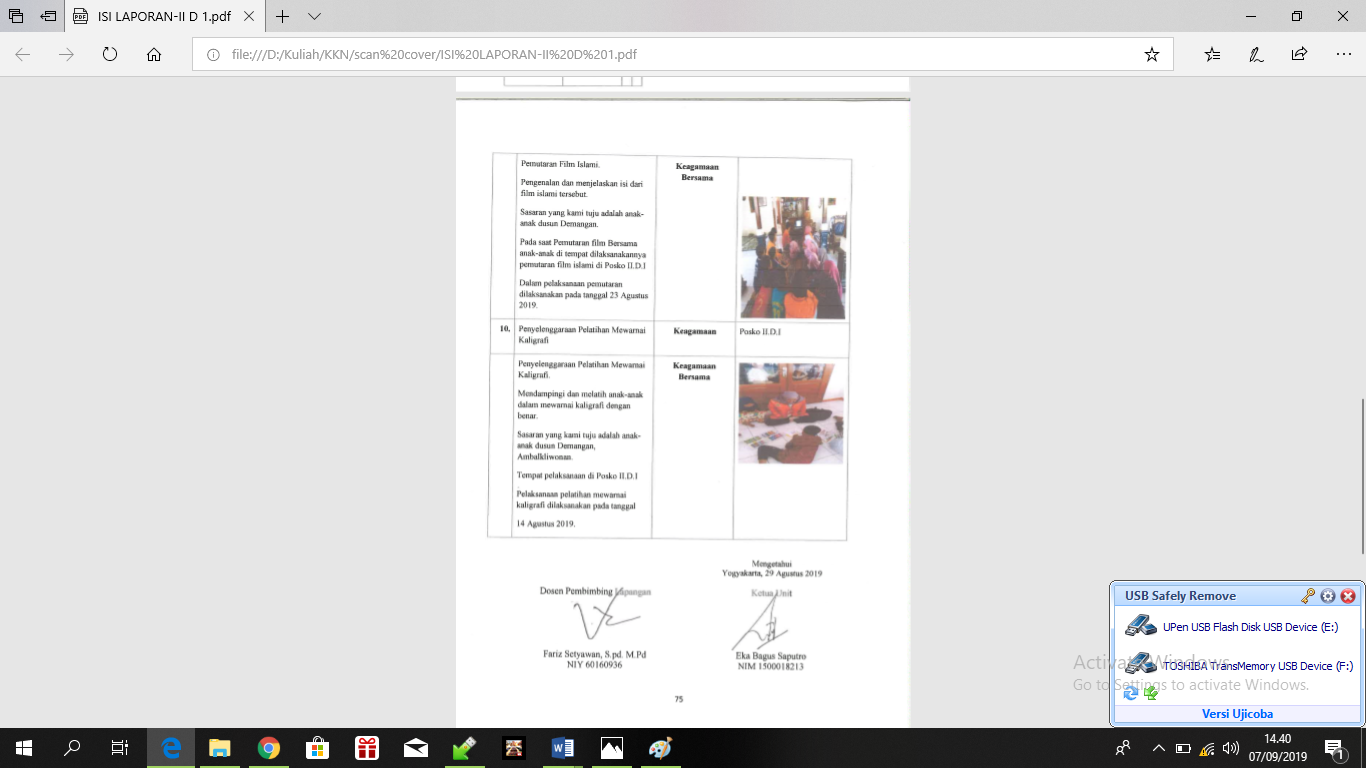 PROGRAM KERJAPROGRAM KERJAPenanggung JawabBidang Keilmuan/Bimbingan BelajarBidang Keilmuan/Bimbingan Belajar1Pemberian Wawasan Mengenai Bahasa ArabH2Penyelenggaraan Pelatihan Bahasa ArabH3Penyuluhan Literasi MediaD4Penyelenggaraan Pelatihan MemotretD5Penyelenggaraan  Bimbingan BelajarA,C,D,E,F,G6Penyuluhan Kemasan MakananC7Penyuluhan Kode PlastikC8Penyuluhan dan Pelatihan Tentang 5SC9Pengenalan dan Pelatihan Perangkat KomputerA,B10Penyelenggaraan Penyuluhan Gerakan Gemar MenabungG11Pengenalan IT DasarA12Pemutaran VideoA13Penyelenggaraan Penyuluhan EkonomiE14Penyuluhan Pendidikan FinansialF15Pengenalan Investasi FBidang KeagamaanBidang Keagamaan1Penyelenggaraan Pendampingan  TPAA,B C,D,E,F,G,H2Penyelenggaraan Bimbingan Membaca Al-Qur’anA,B,C,D,E,F,G,H3Penyelenggaraan Ceramah KeagamaanBersama4Pelatihan Gerakan Anak ShalehBersama5Penyelenggaraan Kuliah SubuhBersama6pemutaran Film IslamiBersamaBidang Seni dan OlahragaBidang Seni dan Olahraga1Penyelenggaraan Pelatihan TariE,F,H2Penyelenggaraan Pembinaan OlahragaA,C,D3Pelatihan pembuatan Kerajinan TanganB4Pendampingan Permainan TradisionalB,G,H5pelatihan Seni MewarnaiA6Pelatihan SuramandaE7Pengenalan Budaya IndonesiaG8Penyelenggaraan Senam Bersama9Penyelenggaraan Pelatihan Mewarnai KaligrafiBersamaBidang Tematik dan Nontematik Bidang Tematik dan Nontematik 1Pelatihan Tulis Baca ArabH2Penyelenggaraan Pelatihan Kerajinan Tangan A,B,E,F,G,H3Penyelenggaraan Pemutaran Video C, D,F,H4Pelatihan Membuat Kue CokCang(Coklat Kacang) H5Pelestarian Permainan Tradisional D6Penyelenggaraan Pemberdayaan MasyarakatC7Pemanfaatan Limbah PlastikC8Penyuluhan Tentang Pemanfaatan Botol Bekas A9Pengenalan Kebudayaan IndonesiaA,B,C,G10Pelatihan Menggunakan SoftwareD11Penyelenggaraan Penyuluhan Manajemen OrganisasiE12Pembuatan Plang Nama Jalan dan ArahBersama13Pelatihan TeaterBersama14Penyelenggaaan Dukuh BersinarBersama15Pelaksanaan Bersih MasjidBersama16Pembuatan Penerangan Bersama17Penyelenggaraan 17 Agustus Bersama18Pelatihan Pembuatan Kripik Daun MelinjoBersama19Pelaksanaan  Kegiatan WargaBersama20Penyelenggaraan Hari Raya Idhul AdhaBersama21Penyelenggaraan Tadarus BersamaBersama22Pelatihan Lomba Cerdas CermatBersama24Pelatihan pembuatan Emping Melinjo aneka rasa buahBersamaNo.Program dan KegiatanFrek & DurasiMhs yg TerlibatRencanaPelaksanaanA.Bidang Keilmuan dan Bimbingan Belajar1.Pengenalan dan pelatihan komputera.Memberi pengenalan sejarah komputer kepada anak SMP di Dukuh Demangan1 x 150”A21/08/19Tgl. : 7/08/19Vol. : 38 orang2.Pengenalan IT dasar  a.Memberi materi IT dasar bagi anak  SD/SMP di Dukuh Demangan2 x 100’’Memberi materi mengenai “Apa itu ms.excel?”1 x 100”A21/08/19Tgl. : 8/08/19Vol. : 38 orangMemberi materi mengenai “Apa itu power point?”1 x 100”A21/08/19Tgl. : 7/08/19Vol. : 38 orang3.Pemutaran videoa.Memutar video  tentang internet serta dampaknya kepada anak SMP di Dukuh Demangan1 x 150”A21/08/19Tgl. : 22/08/19Vol. : 30 orang 4.Penyelenggaraan bimbingan belajar2 x 50” a.Membimbing belajar pelajaran Bahasa Jawa1 x 50”A22/08/19Tgl. : 1/08/19Vol. : 30 orang b.Membimbing pelajaran IPS1 x 50”A22/08/19Tgl. : 2/08/19Vol. : 30 orangJKEM Bidang Keilmuan  600”B.Bidang Keagamaan1.Penyelenggaraan  Pendampingan TPA   a.Membimbing hafalan hafalan do’a sehari-hari dengan sasaran murid TPA di Dukuh Demangan dengan materi:4 x 50”Do’a wudlu1 x 50”A05/08/19Tgl. : 19/08/19Vol. : 20 orangDo’a Sholat1 x 50”A12/08/19Tgl. : 19/08/19Vol. : 20 orangDo’a kedua orang tua                         1 x 50”A16/08/19Tgl. : 20/08/19Vol. : 20 orangDo’a selamat dunia & akhirat1 x 50”A26/08/19Tgl. : 20/08/19Vol. : 20 orang2.Penyelenggaraan bimbingan membaca Al-Qur’ana.Membimbing membaca huruf Arab untuk anak-anak TPA dengan materi:4 x 100”Iqra 5 hal 3-71 x 100”A05/08/19Tgl. : 2/08/19Vol. : 20 orangIqra 5 hal 8-101 x 100”A12/08/19Tgl. : 5/08/19Vol. : 20 orangIqra 5 hal 10-131 x 100”A16/08/19Tgl. : 6/08/19Vol. : 20 orangIqra 5 hal 13-151 x 100”A26/08/19Tgl. : 7/08/19Vol. : 20 orangJKEM Bidang Keagamaan600”C. Bidang Seni dan Olahraga1.Pelatihan seni mewarnai a.Melatih mewarnai gambar (hardware) bagi anak-anak di Dukuh Demangan1 x 50”A18/08/19Tgl. : 3/08/19Vol. : 2 orang  2.Penyelenggaraan pelatihan Olahraga   a.Melatih permainan catur bagi Warga di Dukuh Demangan1 x 100”A07/08/19Tgl. : 23/08/19Vol. : 5 orangJKEM Bidang Seni dan Olahraga150’’D.Bidang Tematik dan Nontematik1.Penyelenggaraan Pelatihan Kerajinan Tangan   a.Memberi pelatihan pembuatan tempat pensil dari botol bekas untuk anak-anak di Dukuh Demangan1 x 100”A10/08/19Tgl. : 24/08/19Vol. : 3 orang2.Penyelenggaraan penyuluhan tentang pemanfaatan botol bekas a.Memberi penyuluhan tentang pemanfaatan botol bekas untuk anak-anak di Dukuh Demangan1 x 100”A10/08/19Tgl. : 24/08/19Vol. : 30 orang2.Pengenalan kebudayaan Indonesiaa.Memberi pembinaan menyanyi lagu untuk anak-anak di Dukuh Demangan4 x 100”Yamko rambe yamko1 x 100”A06/08/19Tgl. : 20/08/19Vol. : 30 orangIndonesia Pusaka1 x 100”A13/08/19Tgl. : 20/08/19Vol. : 30 orangAmbar-Ambar pisang1 x 100”A13/08/19Tgl. : 23/08/19Vol. : 30 orangGambang Suling1 x 100”A13/08/19Tgl. : 20/08/19Vol. :  30 orangJKEM Bidang Tematik dan Nontematik600”No.Program dan KegiatanFrek & DurasiMhs yg TerlibatRencanaPelaksanaanA.Bidang Keilmuan dan Bimbingan Belajar1.Pengenalan perangkat komputera.Memberi pengenalan perangkat software dan hardware kepada anak SMP di dukuh Demangan, dengan materi:2 x100”Perangkat software 1 x 100”B21/08/19Tgl. : 7/08/19Vol. : 36 orangPerangkat hardware1 x 100”B21/08/19Tgl. : 7/08/19Vol. : 36 orangb.Melatih penggunaan Ms Word untuk anak SMP di dukuh demangan1 x 100”Memberi materi untuk anak SMP di dukuh demangan1 x 100”B21/08/19Tgl. : 8/08/19Vol. : 36 orangc.Melatih pengetikan 10 jari untuk anak SMP di dukuh demangan, dengan materi:3x 100”Keyboard dan peletakan jari 1 x 100”B21/08/19Tgl. : 9/08/19Vol. : 36 orangMengetik 10 jari1 x 100”B21/08/19Tgl. : 20/08/19Vol. : 36 orangTes mengetik 10 jari1 x 100”B21/08/19Tgl. : 25/08/19Vol. : 30 orangB.Bidang Keagamaan1.Penyelenggaraan  Pendampingan TPA   a.Membimbing hafalan hafalan do’a sehari-hari untuk anak-anak TPA di Dukuh Demangan 2 x 50”Doa ketika memakai baju baru 1 x 50”B05/08/19Tgl. : 22/08/19Vol. : 20 orangDoa ketika bercermin1 x 50”B05/08/19Tgl. : 22/08/19Vol. : 20 orangb.Membimbing hafalan surat-surat pendek2 x 50’Surat Al Asr  1 x 50”B19/08/19Tgl. : 20/08/19Vol. : 20 orangSurat Al Fiil1 x 50”B26/08/19Tgl. : 20/08/19Vol. : 20 orang2.Penyelenggaraan bimbingan membaca Al-Qur’ana.Membimbing membaca huruf Arab untuk anak-anak TPA dengan materi:4 x 100”Iqro 1 Halaman 5-121 x 100”B05/08/19Tgl. : 2/08/19Vol. : 20 orangIqro 1 Halaman 13-201 x 100”B12/08/19Tgl. : 5/08/19Vol. : 20 orangIqro 1 Halaman 21-281 x 100”B19/08/19Tgl. : 6/08/19Vol. : 20 orangIqro 1 Halaman 29-351 x 100”B26/08/19Tgl. : 7/08/19Vol. : 20 orangJKEM Bidang Keagamaan600”C. Bidang Seni dan Olahraga1.Pelatihan pembuatan kerajinan tangana.Melatih cara membuat gantungan dari kain flannel1 x 100”B19/08/19Tgl. : 24/08/19Vol. : 5 orang2.Pendampingan permainan tradisional  b.Mendampingi permainan congklak untuk anak–anak1 x 50”B19/08/19Tgl. : 23/08/19Vol. : 3 orangJKEM Bidang Seni dan Olahraga150’’D.Bidang Tematik dan Nontematik1.Penyelenggaraan pelatihan kerajinan tangan3 x 100”Melatih origami untuk anak kelompok 11 x 100”B22/08/19Tgl. : 22/08/19Vol. : 5 orangMelatih origami untuk anak kelompok 21 x 100”B22/08/19Tgl. : 22/08/19Vol. : 5 orangMelatih origami untuk anak kelompok 31 x 100”B22/08/19Tgl. : 25/08/19Vol. : 5 orang2.Pengenalan kebudayaan Indonesiaa.Menyelenggarakan pembinaan menyanyi lagu untuk anak-anak di Dukuh Demangan2 x 150”Membimbing bernyanyi lagu daerah1 x 150”B22/08/19Tgl. : 23/08/19Vol. : 10 orangMelaksanakan bernyanyi lagu daerah 1 x 150”B22/08/19Tgl. : 24/08/19Vol. : 10 orangJKEM Bidang Tematik dan Nontematik600”No.Program dan KegiatanFrek & DurasiMhs yg TerlibatRencanaPelaksanaanA.Bidang Keilmuan dan Bimbingan Belajar1.Penyuluhan kemasan makanan  a.Memberi sosialisasi dan  materi tentang kemasan makanan pada anak-anak SD.1 x 100”C01/08/19Tgl. : 1/08/19Vol. : 38 orang2.Penyuluhan kode plastik  a.Memberi sosialisasi kepada anak-anak SD tentang kode plastik1 x 100”C01/08/19Tgl. : 1/08/19Vol. : 38 orang3.Penyuluhan dan pelatihan tentang 5S pada anak-anak SD   a.Memberi materi tentang 5S pada anak-anak SD1 x 100”C05/08/19Tgl. : 5/08/19Vol. : 38 orangb.Memberi pelatihan tentang 5S pada anak-anak SD1 x 100”C05/08/19Tgl. : 6/08/19Vol. : 38 orang4.Penyelenggaraan Bimbingan Belajara.Membimbing menyelesaikan Pekerjaan Rumah (PR) atau Tugas Sekolah mata pelajaran Bahasa Indonesia bagi anak-anak SD yang tinggal di pedukuhan Demangan2 x 100”Kelas 1-3 1 x 100”C22/08/19Tgl. : 31/07/19Vol. : 29 orangKelas 4-61 x 100”C23/08/19Tgl. : 1/08/19Vol. : 30 orangB.Bidang Keagamaan1.Penyelenggaraan  Pendampingan TPA  a.Melatih hafalan surat-surat pendek bagi anak-anak,antara lain:4 x 50”Surat Al-Kautsar1 x 50”C05/08/19Tgl. : 8/08/19Vol. : 20 orangSurat Al-A’la1 x 50”C12/08/19Tgl. : 8/08/19Vol. : 20 orangSurat Al-Qori’ah  1 x 50C19/08/19Tgl. : 20/08/19Vol. : 20 orangSurat Al-Insyirah  1 x 50C26/08/19Tgl. : 20/08/19Vol. : 20 orang2.Penyelenggaraan bimbingan membaca Al-Qur’ana.Membimbing membaca huruf Arab untuk anak-anak TPA4 x 100”Iqro 3 halaman 19-231 x 100"C05/08/19Tgl. : 2/08/19Vol. : 20 orangIqro 3 halaman 24-301 x 100"C12/08/19Tgl. : 5/08/19Vol. : 20 orangIqro 3 halaman 31-331 x 100"C19/08/19Tgl. : 6/08/19Vol. : 20 orangIqro 3 halaman 34-361 x 100"C26/08/19Tgl. : 7/08/19Vol. : 20 orangJKEM Bidang Keagamaan600”C. Bidang Seni dan Olahraga1.Penyelenggaraan Pelatihan Sepak bolaa.Melatih bermain Sepak bola1 x 150”C03/08/19Tgl. : 3/08/19Vol. : 32 orangJKEM Bidang Seni dan Olahraga150’’D.Bidang Tematik dan Nontematik1.Pemberdayaan Masyarakat  a.Memberi materi tentang bahaya radiasi telepon ganggam untuk remaja putra dan putri TPA1 x 150”C15/08/19Tgl. : 20/08/19Vol. : 20 orang  2.Pemutaran videoa.Memutar video tentang akhlaqul karimah kepada anak-anak TPA usia 6-13 tahun1 x 150”C12/08/19Tgl. : 22/08/19Vol. : 20 orang3.Pemanfaatan Limbah Plastik   a.Membuat pot dengan botol bekas air mineral untuk anak-anak usia 6-10 tahun1 x 150”C21/08/19Tgl. : 9/08/19Vol. : 21 orang 4. Pengenalan kebudayaan Indonesia a.Memberi pengenalan dan mendampingi lagu nasional dan lagu daerah untuk anak-anak, antara lain :1 x 100”Lagu Indonesia Raya1 x 50”C16/09/19Tgl. : 22/08/19Vol. : 21 orangLagu Suwe Ora Jamu1 x 50”C16/09/19Tgl. : 22/08/19Vol. : 21 orangJKEM Bidang Tematik dan Nontematik600”No.Program dan KegiatanFrek & DurasiMhs yg TerlibatRencanaPelaksanaanA.Bidang Keilmuan dan Bimbingan Belajar1.Penyuluhan Literasi Mediaa.Memberi penyuluhan Literasi Media bagi remaja di Dukuh Demangan2 x 100”Memberi penjelasan tentang berita palsu (hoax) dan menyaring informasi di media sosial1 x 100”D21/08/19Tgl. : 20/08/19Vol. : 15 orangMemberi penjelasan baik dan buruknya sosial media1 x 100’D21/08/19Tgl. : 20/08/19Vol. : 15 orang2.Penyelenggaraan Pelatihan Memotreta.Memberi Sosialisasi Dasar-dasar Memotret pada remaja di Dukuh Demangan3 x 100’Memberikan materi tentang teknik dasar memotret menggunakan  DSLR1 x 100’D14/08/19Tgl. : 12/08/19Vol. : 15 orangMelakukan pengambilan gambar (motret) di dusun pada remaja di Dusun Demangan2 x 100’D14/08/19Tgl. : 13/08/19Vol. : 15 orang  3.Penyelenggaraan bimbingan belajar   a.Membimbing belajar  mata pelajaran bahasa inggris untuk anak SD di dukuh  Demangan1 x 100’D22/08/19Tgl. : 7/08/19Vol. : 30 orangJKEM Bidang Keilmuan600”B.Bidang Keagamaan1.Penyelenggaraan  Pendampingan TPA   a.Menyimak hafalan surat-surat pendek bagi anak-anak TPA di Dukuh Demangan2 x 50”Surah Al-Humazah1 x 50’D05/08/19Tgl. : 20/08/19Vol. : 20 orangSurah At-Tin1 x 50’D05/08/19Tgl. : 20/08/19Vol. : 20 orangb.Membimbing hafalan niat shalat dan bacaan ketika shalat untuk anak-anak TPA di Dukuh Demangan2 x 50”Doa akan makan dan setelah makan  1 x 50”D12/08/19Tgl. : 22/08/19Vol. : 20 orangDoa akan tidur dan setelah bangun tidur1 x 50”D12/08/19Tgl. : 22/08/19Vol. : 20 orang2.Penyelenggaraan bimbingan membaca Al-Qur’ana.Membimbing membaca huruf Arab untuk anak-anak berusia di Dukuh Demangan dengan materi:4 x 100”Mengajar iqra’ 4 halaman 22-241 x 100”D05/08/19Tgl. : 2/08/19Vol. : 20 orangMengajar iqra’ 4 halaman 25-271 x 100”D12/08/19Mengajar iqra’ 4 halaman 28-301 x 100”D19/08/19Tgl. : 5/08/19Vol. : 20 orangMengajar iqra’ 4 halaman 31-331 x 100”D26/08/19Tgl. : 6/08/19Vol. : 20 orangJKEM Bidang Keagamaan600”C. Bidang Seni dan Olahraga1.Penyelenggaraan Pembinaan Olahraga a.Memberi Pelatihan Badminton1 x 100’D04/08/19Tgl. : 15/08/19Vol. : 8 orang  b.Memberi perlombaan badminton1 x 50’D04/08/19Tgl. : 15/08/19Vol. : 8 orangJKEM Bidang Seni dan Olahraga150’’D.Bidang Tematik dan Nontematik1.Penyelenggaraan pemutaran film   a.Memutar film bagi anak-anak  b.Memutar film “Soekarno” bagi anak-anak1 x 200’D16/08/19Tgl. : 17/08/19Vol. : 25 orang2.Pelestarian permainan tradisional Melatih permainan tradisional bagi anak-anak dusun Demangan, dengan materi:2 x 100”Permainan Engklek 1 x 100’D06/08/19Tgl. : 24/08/19Vol. : 15 orangPermainan Gobag Sodor1 x 100’D08/08/19Tgl. : 24/08/19Vol. : 10 orang3.Pelatihan menggunakan software    a.Melatih para remaja di dusun Demangan cara menggunakan corel draw.1 x 100’22/08/19Tgl. : 20/08/19Vol. : 15 orangb.Melatih para remaja di dusun Demangan cara menggunakan adobe lightroom1 x 100’D23/08/19Tgl. : 25/08/19Vol. : 15 orangJKEM Bidang Tematik dan Nontematik600”No.Program dan KegiatanFrek & DurasiMhs yg TerlibatRencanaPelaksanaanA.Bidang Keilmuan dan Bimbingan Belajar1.Penyelenggaraan Penyuluhan Ekonomi  a.Memberi Sosialisasi kewirausahaan tentang pengelolaan dan pemasaran produk (bidang kuliner) bagi ibu-ibu yang tinggal di Dukuh Demangan1 x 100”E12/08/19Tgl :4/08/19Vol. : 40 orang  b.Memberi sosialisasi tentang ekonomi kreatif pada anak usia dini (anak-anak SD) di Dukuh Demangan1 x 100”E07/08/19Tgl :1/08/19Vol. : 36 orang2.Penyelenggaraan Bimbingan Belajara.Membimbing belajar Matematika untuk siswa SD yang tinggal di Dukuh Demangan2 x 100Membimbing soal pembagian dan perkalian1 x 100”E07/08/19Tgl :31/07/19Vol. : 28 orangMembimbing belajar tentang akar dan pangkat.1 x 100”E07/08/19Tgl :01/08/19Vol. : 29 orangb. Membimbing belajar IPS untuk siswa SD yang tinggal di Dukuh Demangan2 x 100”Sejarah tentang VOC1 x 100”E13/08/19Tgl :02/08/19Vol. : 30 orangTentang mata uang asing 1 x 100”E13/08/19Tgl :05/08/19Vol. : 30 orangB.Bidang Keagamaan1.Penyelenggaraan Pendampingan TPA  a.Melatih hafalan surat-surat pendek bagi anak-anak TPA4 x 50”Surat Al-Lahab2 x50”E05/08/1912/08/19Tgl :8/08/19Vol. : 20 orangSurat Al-Quraisy2 x50”E19/08/1926/08/19Tgl :20/08/19Vol. : 20 orang b.Membimbing hafalan doa-doa bagi anak TPA4 x 50”Hafalan doa setelah gosok gigi  2 x 50”E05/08/1912/08/19Tgl :2,5/08/19Vol. : 20 orangHafalan doa saat bepergian 2 x 50”E19/08/1926/08/19Tgl :6,7/08/19Vol. : 20 orang2.Penyelenggaraan bimbingan membaca Al-Qur’ana.Membimbing membaca Iqra 3 bagi anak-anak yang tinggal di Dukuh Demangan4 x 50”Iqra’ jilid 3 halaman 1-41 x 50”E05/08/19Tgl :2/08/19Vol. : 20 orangIqra’ jilid 3 halaman 5-81 x 50”E12/08/19Tgl :5/08/19Vol. : 20 orangIqra’ jilid 3 halaman 9-121 x 50”E19/08/19Tgl :6/08/19Vol. : 20 orangIqra’ jilid 3 halaman 13-181 x 50”E26/08/19Tgl :7/08/19Vol. : 20 orangJKEM Bidang Keagamaan600”C. Bidang Seni dan Olahraga 1. Pelatihan Suramanda a.Melatih Suramanda di Dukuh Demangan1 x 50”E09/08/19Tgl :23/08/19Vol. : 26 orang2. Pelatihan taria.Melatih anak anak Tari Kreasi Modern di Dukuh Demangan1 x 100”E09/08/19Tgl :24/08/19Vol. : 26 orangJKEM Bidang Seni dan Olahraga150’’D.Bidang Tematik dan Nontematik1.Pelatihan Kerajinan tangan1 x 400”  a. Melatih cara pembuatan gantungan jilbab dari gelas bekas dan hanger.1 x 100”E20/08/19Tgl :20/08/19Vol. : 30 orang  b.Mendampingi Pembuatan gantungan jilbab dari gelas bekas.1 x 100”E20/08/19Tgl :20/08/19Vol. : 30 orang  c.Mendampingi dalam pengriasin pembuatan gantungan jilbab dan memberi reward hasil.1 x 100”E23/08/19Tgl :25/08/19Vol. : 30 orang  d.Memberi reward hasil1 x 100”E23/08/19Tgl :25/08/19Vol. : 30 orang2.Penyelenggaraan Penyuluhan Manajemen Organisasia.Memberi penyuluhan tentang manajemen organisasi kepada warga Dukuh Demangan1 x200”Memberi penjelasan tentang Manajemen Organisasi.1 x 100”E22/08/19Tgl :6/08/19Vol. : 36 orangMemberi contoh Manajemen Organisasi.1 x 100’’E22/08/ 19Tgl :6/08/19Vol. : 36 orangJKEM Bidang Tematik dan Nontematik600”No.Program dan KegiatanFrek & DurasiMhs yg TerlibatRencanaPelaksanaanA.Bidang Keilmuan dan Bimbingan Belajar1.Penyuluhan Pendidikan Finansial  a.Memberi Penyuluhan Pendidikan Finansial bagi SD di dukuh Demangan3 x 100”Memberi penjelasan tentang pentingnya pendidikan Finansial usia Dini1 x 100’F09/08/19Tgl :1/08/19Vol. : 38 orangMemberi penjelasan penyebang uang Anda Cepat Habis1 x 100’F09/08/19Tgl :3/08/19Vol : 38 orangMemberi penjelasan langkah-langkah untuk Mencapai Kebebasan Finansial1 x 100’F06/08/19Tgl :1/08/19Vol : 38 orang  2.Penyelenggaraan pengenalan investasia.Memberi pengertian saham kepada ibu-ibu di dukuh demangan1 x 100”F24/08/19Tgl :3/08/19Vol : 38 orangb.Memberi penjelasan logam mulia, property1 x 100’F24/08/19Tgl :3/08/19Vol : 38 orang3.Penyelenggaraan bimbingan belajarTgl :31/07/19Vol : 30 oranga.Memberi bimbingan belajar untuk mata pelajaran IPS2 x 50”Memberi penjelasan tentang perang melawan penjajahan Belanda  1 x 50”F08/08/19Tgl :31/07/19Vol : 30 orangMemberi penjelasan tentang perang mempertahankan kemerdekaan RI1 x 50”F08/08/19Tgl :31/07/19Vol: 30 orangJKEM SubbidangKeilmuan600’1.Penyelenggaraan  Pendampingan TPA  a.Melatih hafalan surat-surat pendek bagi anak-anak,TPA di Dusun Demangan3 x 50”Surah Al-zalzalah  1 x 50’     F05/08/19Tgl :8/08/19Vol : 20 orangSurah Al-adiyat1 x 50’F12/08/19Tgl :8/08/19Vol: 20 orangSurah Al-inshiro1 x 50’F19/08/19Tgl :20/08/19Vol. : 20 orangb.Mendidik anak dengan Kisah Nabi dan Rasul dan juga Awal Masuknya islam ke Indonesia 1 x 50’F26/08/19Tgl :20/08/19Vol. : 20 orangc.Memberi pelatihan tata cara bersuci untuk anak-anakMengajari cara berwudhu dan bertayamum1 x 100F26/08/19Tgl :19/08/19Vol. : 20 orang2.Penyelenggaraan bimbingan membaca Al-Qur’ana.Membimbing membaca Iqra 4 bagi anak-anak yang tinggal di Dkuh Demangan6 x 50”Mengajar iqra’4 halaman 1-41 x 50’F05/08/19Tgl :2/08/19Vol. : 20 orangMengajar iqra’4 halaman 5-81 x 50’F05/08/19Tgl :2/08/19Vol. : 20 orangMengajar iqra’4 halaman 9-121 x 50’F12/08/19Tgl :5/08/19Vol. : 20 orangMengajar iqra’4 halaman 13-151 x 50’F12/08/19Tgl :5/08/19Vol. : 20 orangMengajar iqra’4 halaman 16-181 x 50’F19/08/19Tgl :7/08/19Vol. : 20 orangMengajar iqra’4 halaman 19-211 x 50’F19/08/19Tgl :7/08/19Vol. : 20 orangJKEM Bidang Keagamaan600”C. Bidang Seni dan Olahraga1.Penyelenggaraan Pelatihan Taria. Melatih Warming up dan latihan gerakan dasar1 x 100’F04/08/19Tgl :5/08/19Vol. : 15 orangb.Melatih gerakan Tari Modern (Breakdance)1 x 50’F04/08/19Tgl :7/08/19Vol. : 15 orangJKEM Bidang Seni dan Olahraga150’’D.Bidang Tematik dan Nontematik1.Penyelenggaraan pemutaran film  a.Memutar film bagi anak-anak2 x 100”Pemutaran film “Cinta Dari Wamena”1 x 100’F02/08/19Tgl :7/08/19Vol. : 8 orangPemutaran film “Bulan Terbelah di Langit Amerika 2“1 x 100’F02/08/19Tgl :12/08/19Vol. : 10 orang2.Penyelenggaraan pelatihan kerajinan tangan  a.Membuat tempat cas hp menggunakan botol1 x 200’F06/08/19Tgl :20/08/19Vol. : 8 orang  b.Membuat ikan dari botol1 x 200’F08/08/19Tgl :22/08/19Vol. : 8 orangJKEM Bidang Tematik dan Nontematik600”No.Program dan KegiatanFrek & DurasiMhs yg TerlibatRencanaPelaksanaanA.Bidang Keilmuan dan Bimbingan Belajar1.Penyelenggaraan Penyuluhan Gerakan Gemar Menabunga.Memberi penyuluhan seputar Menabung kepada anak-anak yang tinggal di Dukuh Demangan dengan materi sebagai berikut.1x100”Pentingnya menabung sejak dini  1 x 50”G13/08/19Tgl. : 5/08/19Vol. : 36 orangTata, cara, dan manfaat menabung1 x 50”G13/08/19Tgl. : 5/08/19Vol. : 36 orangb.Mendampingi menonton film pendek atau video motivasi tentang menabung bagi anak-anak yang tinggal di Dukuh Demangan1 x 100”G13/08/19Tgl. : 1/08/19Vol. : 38 orangc.Mendampingi praktek Gerakan Gemar Menabung bagi anak-anak yang tinggal di Dukuh Demangan.1x100”G16/08/19Tgl. : 25/08/19Vol. : 30 orang2.Penyelenggaraan Bimbingan Belajara.Membimbing menyelesaikan Pekerjaan Rumah (PR) atau Tugas Sekolah Matematika bagi anak-anak Sekolah Dasar yang tinggal di Dukuh Demangan3 x 100”Kelas 1&2 1 x 100”G07/08/19Tgl. : 5/08/19Vol. : 30 orangKelas 3&41 x 100”G14/08/19Tgl. : 7/08/19Vol. : 30 orangKelas 5&61 x 100”G21/08/19Tgl. : 8/08/19Vol. : 30 orangJKEM Bidang Keilmuan600”B.Bidang Keagamaan1.Penyelenggaraan Pengajian Anak-Anaka.Mendidik anak mengenal ilmu dasar dalam agama islam bagi anak-anak yang tinggal di Dukuh Demangan dengan materi sebagai berikut.1 x 100”Rukun Iman1 x 50”G12/08/19Tgl. : 8/08/19Vol. : 20 orangRukun Islam1 x 50”G12/08/19Tgl. : 8/08/19Vol. : 20 orangb.Menyimak hafalan surat-surat pendek bagi anak-anak yang tinggal di Dukuh Demangan dengan materi sebagai berikut.2 x 100”Surat An-nas 1 x 100”G19/08/19Tgl. : 20/08/19Vol. : 20 orangSurat Al-Ikhlas1 x 100”G26/08/19Tgl. : 20/08/19Vol. : 20 orangc.Membimbing hafalan doa sehari-hari untuk anak-anak yang tinggal di Dukuh Demangan dengan materi sebagai berikut.1 x 100”Doa akan belajar   1 x 50”G05/08/19Tgl. : 2/08/19Vol. : 20 orangDoa setelah belajar1 x 50”G05/08/19Tgl. : 2/08/19Vol. : 20 orang2.Penyelenggaraan Bimbingan Membaca Huruf Al Qur-an a.Membimbing membaca huruf Al Qur’an untuk anak-anak yang tinggal di Dukuh Demangan dengan materi sebagai berikut.4 x 50”Iqra’ jilid 2 halaman 1-81 x 50”G05/08/19Tgl. : 5/08/19Vol. : 20 orangIqra’ jilid 2 halaman 9-161 x 50”G12/08/19Tgl. : 5/08/19Vol. : 20 orangIqra’ jilid 2 halaman 17-241 x 50”G19/08/19Tgl. : 6/08/19Vol. : 20 orangIqra’ jilid 2 halaman 25-321 x 50”G26/08/19Tgl. : 6/08/19Vol. : 20 orangJKEM Bidang Keagamaan600”C.Bidang Seni dan Olahraga1.Pengenalan kebudayaan Indonesia  a.Mengajari menyanyi dan bedah lagu daerah kepada anak-anak yang tinggal di Dukuh Demangan dengan materi sebagai berikut:Lagu Ilir-ilir1 x 50”G21/08/19Tgl. : 20/08/19Vol. : 36 orangLagu Cublak - cublak Suweng1 x 50”G22/08/19Tgl. : 22/08/19Vol. : 17 orang2.Pendampingan Permainan Tradisional    a.Mendampingi Permainan Tradisional cublak-cublak suweng kepada anak-anak yang tinggal di Dukuh Demangan1 x50”G22/08/19Tgl. : 22/08/19Vol. : 17 orangD.Bidang Tematik dan Nontematik1.Penyelenggaraan Pelatihan Pembuatan Kerajinan Tangan    a.Mendampingi persiapan untuk pelatihan pembuatan celengan dari tusuk sate bekas kepada anak-anak yang tinggal di Dukuh Demangan.1 x 100”G16/08/19Tgl. : 25/08/19Vol. : 30 orang   b.Memberi materi pelatihan dan tata cara pembuatan celengan dari tusuk sate bekas kepada anak-anak yang tinggal di Dukuh Demangan.1 x 100”G  16/08/19Tgl. : 25/08/19Vol. : 30 orang  c.Mendampingi pembuatan celengan dari tusuk sate bekas kepada anak-anak yang tinggal di Dukuh Demangan.1 x 100”G  16/08/19Tgl. : 25/08/19Vol. : 30 orang2.Penyelenggaraan Pengenalan Budaya Indonesia    a.Memberi materi pengenalan terhadap Lagu Nusantara pada anak-anak yang tinggal di Dukuh Demangan dengan materi sebagai berikut.1 x 200”Pengertian dan Fungsi Lagu Nusantara1 x100”G  21/08/19Tgl. : 23/08/19Vol. :  30 orangMacam Jenis Lagu Nusantara1 x100”G  21/08/19Tgl. : 23/08/19Vol. : 30 orang b.Memberi Game Education dan Reward untuk menebak Lagu daerah Nusantara pada anak-anak yang tinggal di Dukuh Demangan.1 x 100”G  21/08/19Tgl. : 24/08/19Vol. : 30 orangJKEM Bidang Tematik dan Nontematik600”No.Program dan KegiatanFrek & DurasiMhs yg TerlibatRencanaPelaksanaanA.Bidang Keilmuan dan Bimbingan Belajar1.Pemberian Wawasan Mengenai Bahasa Araba.Memberi wawasan bahasa Arab kepada anak-anak SD di Dukuh Demangan1 x 50”H01/08/19Tgl :1/08/19Vol. : 38 orangb.Memberi kosakata-kosakata bahasa Arab sederhana2 x 50”Kosakata yang berkaitan dengan sekolah1 x 50”H01/08/19Tgl :1/08/19Vol. : 38 orangKosakata yang berkaitan dengan masjid1 x 50”H05/08/19Tgl :3/08/19Vol. : 38 orangc. Melatih hafalan kosakata-kosakata bahasa Arab sederhana2 x 100”Kosakata yang berkaitan dengan sekolah1 x 100”H05/08/19Tgl :3/08/19Vol. : 38 orangKosakata yang berkaitan dengan masjid1 x 100”H08/08/19Tgl :6/08/19Vol. : 38 orangd.Memberi mahfudzat (kata mutiara berbahasa Arab) sederhana kepada anak-anak SD di Dukuh Demangan1  x  50”H08/08/19Tgl :6/08/19Vol. : 38 orang2.Penyelenggaraan Pelatihan Bahasa ArabMelatih menulis huruf hijaiyah untuk anak-anak SD di Dukuh Demangan2 x 100”Menulis huruf sambung1 x 100”H15/08/19Tgl :8/08/19Vol. : 29 orangMenulis huruf putus1 x 100”H22/08/19Tgl :20/08/19Vol. : 29 orangJKEM Bidang Keilmuan600”B.Bidang Keagamaan1.Penyelenggaraan  Pendampingan TPAa.Mendidik anak-anak TPA tentang:2 x 50”Akhlak kepada guru dan kedua orangtua1 x 50”H26/08/19Tgl :8/08/19Vol. : 20 orangAkhlak kepada sesama teman1 x 50”26/08/19Tgl :8/08/19Vol. : 20 orangb.Menyimak hafalan surat-surat pendek bagi anak-anak TPA berusia antara 6-8 tahun di Dukuh Demangan2 x 50”Surat Ad Dhuha1 x 50”H05/08/19Tgl :20/08/19Vol. : 20 orangSurat Al-Alaq1 x 50”H12/08/19Tgl :20/08/19Vol. : 20 orangc.Membimbing hafalan doa segari-hari bagi anak-anak TPA berusia 5-7 tahun di Dukuh Demangan2 x 50”Doa akan makan dan setelah makan1 x 50”H19/08/19Tgl :22/08/19Vol. : 20 orangDoa akan tidur dan setelah bangun tidur1 x 50”H19/08/19Tgl :22/08/19Vol. : 20 orang2.Penyelenggaraan bimbingan membaca Al-Qur’ana.Membimbing membaca huruf Arab untuk anak-anak TPA di Dukuh Demangan dengan materi:3 x 100”Iqro’ jilid 6 halaman 3- 61 x 100”H05/08/19Tgl :2/08/19Vol. : 20 orangIqro’ jilid 6 halaman 7- 101 x 100”H12/08/19Tgl :5/08/19Vol. : 20 orangIqro’ jilid 6 halaman 11-131 x 100”H19/08/19Tgl :6/08/19Vol. : 20 orangJKEM Bidang Keagamaan600”C. Bidang Seni dan Olahraga1.Penyelenggaraan Pelatihan Taria.Melatih tari kreasi islami (dengan menggunakan lagu berbahasa Arab) untuk anak-anak di dukuh Demangan2 x 50”Latihan pertama1 x 50”H07/08/19Tgl :23/08/19Vol. : 15 orangLatihan kedua1 x 50”H14/08/19Tgl :24/08/19Vol. : 15 orang2.Pendampingan permainan tradisionala.Mendampingi permainan Bekel untuk anak-anak di Dukuh Demangan1 x 50”H09/08/19Tgl :23/08/19Vol. : 6 orangJKEM Bidang Seni dan Olahraga150’’D.Bidang Tematik dan Nontematik1.Pelatihan Tulis Baca Araba.Melatih tulis dan Baca Arab untuk anak-anak di Dukuh Demangan2 x 100”Latihan menulis Arab1 x 100”H09/08/19Tgl :22/08/19Vol. : 36 orangLatihan membaca Arab1 x 100”H13/08/19Tgl :22/08/19Vol. : 36 orang2.Penyelenggaraan Pelatihan Kerajinan Tangan a.Melatih membuatan kerajinan tangan dari sedotan untuk remaja di Dukuh Demangan2 x 100”Membuat bunga dari sedotan1 x 100”H21/08/19Tgl :24/08/19Vol. : 6 orangMembuat hiasan dinding dari sedotan1 x 100”H24/08/19Tgl :24/08/19Vol. : 6 orang3.Penyelenggaraan pemutaran videoa.Menyelenggarakan pemutaran video animasi Arab untuk anak-anak di Dukuh Demangan1 x 100”H20/08/19Tgl :7/08/19Vol. : 25 orang4.Pelatihan membuat Kue CokCang(Coklat Kacang)a.Melatih membuat Kue CokCang(Coklat Kacang) untuk ibu-ibu dan remaja di Dukuh Demangan1 x 100”H13/08/19Tgl :23/08/19Vol. : 15 orangJKEM Bidang Tematik dan Nontematik600”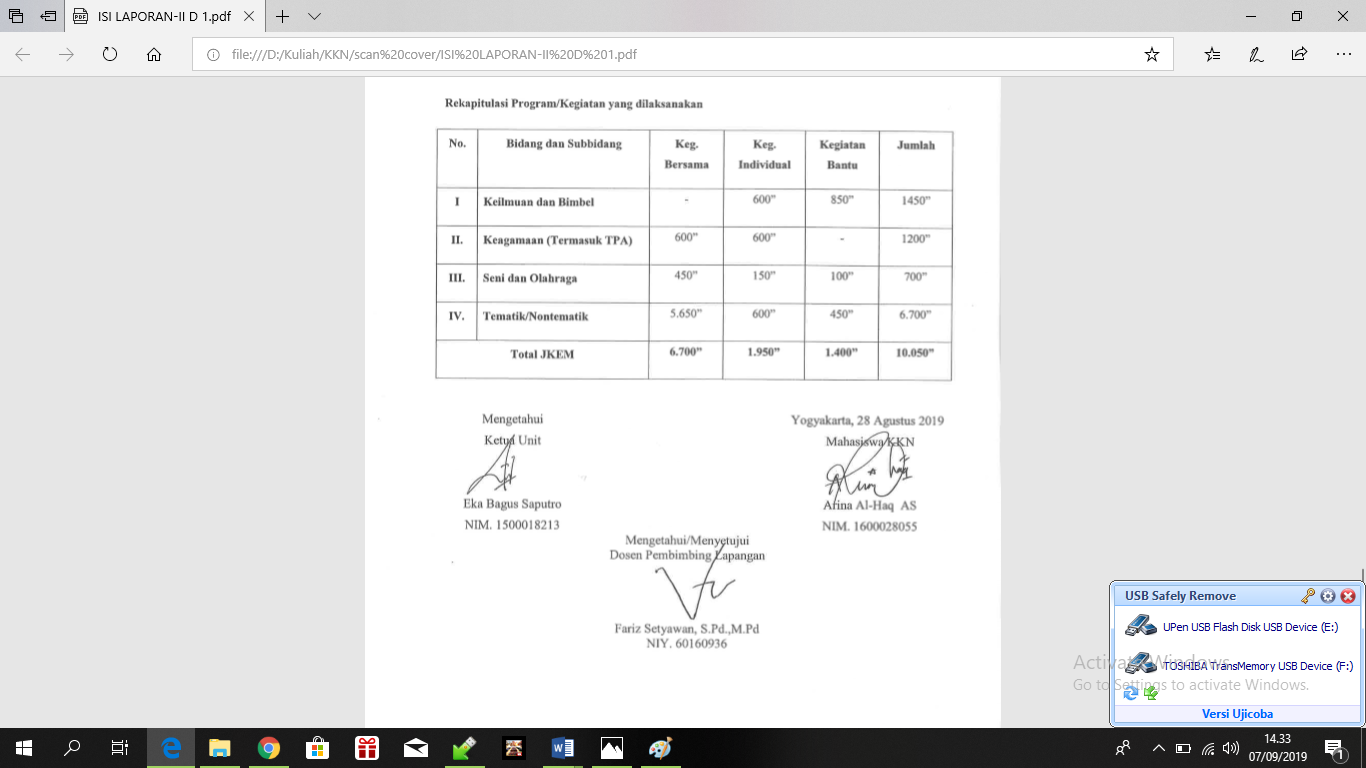 No.Program dan KegiatanFrekuensi dan durasiMahasiswa yang terlibatRencanaPelaksanaan A.Bidang Keilmuan dan Bimbingan BelajarTidak Ada Kegiatan Bersama B.Bidang Keagamaan  1.Penyelenggaraan kuliah Subuha.Menyelenggarakan kuliah Subuh untuk masyarakat di Dukuh Demangan  3 x 50”Bersama06,13,2008/19-Pemutaran film islami   a. Melakukan pemutaran film Islami1 x 200”Film sang Kiai1 x 200”09/08/19Tgl :23/08/19Vol. : 30 orangPenyelenggaraan Ceramah Keagamaan a. Menyelenggarakan acara ceramah keagamaan untuk masyarakat di Dukuh Demangan1 x 150”08/08/19Tgl :14/08/19Vol. : 100 orangPelatihan Gerakan anak Shaleha. Memberikan pelatihan Anak-anak di Dukuh Demangan tentang:2 x 50”Adzan dan Wudlu’1 x 50”05/08/19Tgl :19/08/19Vol. : 20 orangBacaan dan Gerakan Shalat 1 x 50”11/08/19Tgl :19/08/19Vol. : 20 orangJKEM Bidang Keagamaan600”C.Bidang Seni dan Olahraga1.Penyelenggaraan  Senama.Menyelenggarakan  Senam bersama masyarakat di Dukuh Demangan3x100”Senam pertama1 x 100”04/08/19Tgl : 30/08/19Vol. : 20 orangSenam kedua1 x 100”25/08/19Tgl :3/08/19Vol. : 20 orangSenam ketiga1 x 100”18/08/19Tgl :24/08/19Vol. : 20 orang2. Pelatihan Mewarnai Kaligrafia.Memberikan pelatihan lomba mewarnai Kaligrafi Arab untuk anak-anak di Dukuh Demangan1 x 150”18/08/19Tgl :14/08/19Vol. : 20 orangJKEM Bidang Seni dan Olahraga450”D.Bidang Tematik dan Non TematikSubbidang Tematik1.Penyelenggaraan pelatihan membuat Kripik daun Melinjo untuk ibu-ibu PKKa. Menyiapkan bahan-bahan untuk membuat Kripik daun Melinjo 1 x 100”07/08/19Tgl :20,21/08/19Vol. : 8 orangb.Memberikan penjelasan cara membuat Kripik  daun Melinjo1 x 100”07/08/19Tgl :4/08/19Vol. :  40 orangc.Melakukan pembuatan Kripik daun Melinjo1 x 200”07/08/19Tgl :21/08/19Vol. : 20 orangd.Melakukan pengemasan Kripik daun Melinjo1 x 100”07/08/19Tgl :21/08/19Vol. : 20 orang2.Penyelenggaraan pelatihan membuat Emping Melinjo aneka rasa buah untuk ibu-ibu PKKa. Menyiapkan bahan-bahan untuk membuat Emping Melinjo aneka rasa buah 1 x 100”20/08/19Tgl :20,21/08/19Vol. : 8 orangb.Memberikan penjelasan cara membuat  Emping Melinjo aneka rasa buah1 x 100”20/08/19Tgl :4/08/19Vol. :  40 orangc.Melakukan pembuatan  Emping Melinjo aneka rasa buah1 x 200”20/08/19Tgl :21/08/19Vol. : 20 orangd.Melakukan pengemasan  Emping Melinjo aneka rasa buah1 x 100”20/08/19Tgl :21/08/19Vol. : 20 orang1.Pembuatan Plang nama jalan dan arah di Dukuh Demangan    a.Melaksanakan pembuatan Plang nama jalan dan arah di Dukuh Demangan 3 x 100”Pengumpulan bahan pembuatan plang nama jalan1 x 100”30/07/19Tgl :31/08/19Vol. : 25 orangPembuatan Plang nama jalan (hari pertama)1 x 100”31/07/19Tgl :31/08/19Vol. : 25 orangPembuatan Plang nama jalan (hari kedua)1 x 100”01/08/19Tgl :31/08/19Vol. : 25 orang2.Penyelenggaraan pelatihan teater kepada anak-anak di dukuh demangan   a.Memberikan pelatihan teater kepada anak-anak di dukuh demangan4 x 100”3,10,17,24 09/19-3.Penyelenggaraaan Dukuh Bersinar (Bersih, Sehat, Nyaman)   a.Melaksanakan kerja bakti bersih dukuh untuk mewujudkan lingkungan yang bersih, sehat, dan nyaman3 x 150’’Setiap Minggu pagiKerja bakti bersih dukuh minggu pertama1 x 150’’04/08/19Tgl :4/08/19Vol. : 25 orangKerja bakti bersih dukuh minggu kedua1 x 150’’18/08/19Tgl :13/08/19Vol. : 25 orangKerja bakti bersih dukuh minggu ketiga1 x 150”25/08/19Tgl :25/08/19Vol. : 25 orang4.Pelaksanakan bersih masjid untuk mewujudkan lingkungan yang bersih, sehat, dan nyamanMelaksanakan Kerja bakti Jumat bersih di Masjid Dukuh Demangan4x100”Setiap hari Jum’at pagiKerja Bakti Masjid pertama1 x 100’’02/08/19Tgl :9/08/19Vol. : 15 orangKerja Bakti Masjid kedua1 x 100”09/08/19Tgl :16/08/19Vol. : 15 orangKerja Bakti Masjid ketiga1 x 100”16/08/19Tgl :23/08/19Vol. : 15 orangKerja Bakti Masjid keempat1 x 100”23/08/195. Pembuatan penerangan untuk dukuh Demangana.Melaksanakan pembuatan penerangan2 x 100”04,2508/19Tgl :25/08/19Vol. : 8 orang6.Penyelenggaraan 17 Agustusa.Melakukan menghias dukuh 1 x 200”15/08/19Tgl :10/08/19Vol. : 8 orangb.Mendampingi perayaan1 x 300”17/08/19Tgl :17/08/19Vol. : 8 orangc.Memutarkan film “merah putih”1 x 200”15/08/19Tgl :24/08/19Vol. : 35 orangd.Melaksanakan pendampingan perlombaan4 x 150”Lomba makan kerupuk1 x 150”18/08/19Tgl :18/08/19Vol. : 30 orangLomba kelereng1 x 150”18/08/19Tgl :18/08/19Vol. : 30 orangLomba memasukkan botol ke paku1 x 150”18/08/19Tgl :18/08/19Vol. : 30 orangLomba panjat pinang1 x 150”18/08/19Tgl :18/08/19Vol. : 30 orang   a.Melaksanakan kegiatan warga  di Dukuh DemanganPosyandu1 x 200”24/08/19Tgl :5,12/08/19Vol. : 20 orangPKK1 x 200”04/08/19Tgl :4/08/19Vol. : 25 orangKarang Taruna1 x 150”03/08/19Tgl :3/08/19Vol. : 20 orangMembantu membagikan nasi 17 agustus1 x 150”17/08/19Tgl :17/08/19Vol. : 25 orang9.Penyelenggaraan Perayaan Hari Raya Idhul Adha   a.Menyelenggarakan pelaksanaan takbir keliling di Dukuh1 x 300”10/08/19Tgl :10/08/19Vol. : 40 orang   b.Menyelenggarakan  perayaan  Perayaan Hari Raya Idhul Adha1 x 200”11/08/19Tgl :11/08/19Vol. : 40 orang11.Pelatihan Lomba Cerdas Cermat   a.Mengadakan pelatihan Lomba Cerdas Cermat4x10004/08/19Tgl :13,14/08/19Vol. : 3 orangNoNama KegiatanJKEMPelaksanaan Kegiatan Terjadwal Tahap PelaksanaanPelaksanaan Kegiatan Terjadwal Tahap PelaksanaanPelaksanaan Kegiatan Terjadwal Tahap PelaksanaanPelaksanaan Kegiatan Terjadwal Tahap PelaksanaanPelaksanaan Kegiatan Terjadwal Tahap PelaksanaanDana (dalam ribuan rupiah)Dana (dalam ribuan rupiah)Dana (dalam ribuan rupiah)Dana (dalam ribuan rupiah)Dana (dalam ribuan rupiah)NoNama KegiatanJKEMTempatSasaranFrekuensi VolumePJKMhsMasPemPTTotal1Penyelenggaraan Bimbingan Belajar Matematika500”Posko II.D.1Anak-anak SD 2 x 1003 x 10024E,G000002Penyelenggaraan Bimbingan Belajar Ilmu Pengetahuan Sosial350”Posko II.D.1Anak-anak SD2  x 502 x 1002 x 5026A,E,F000003Penyelenggaraan Bimbingan Bahasa Jawa50”Posko II.D.1Anak-anak SD1 x 5024A000004Penyelenggaraan Bimbingan Belajar Bahasa Indonesia200”Posko II.D.1Anak-anak SD 2  x 10025C000005Penyelenggaraan Bimbingan Belajar Bahasa Inggris100”Posko II.D.1Anak-anak SD1 x 10020D000006Penyuluhan Literasi Media200”Balai DesaIbu-ibu PKK2 x 10025D000007Penyuluhan Kemasan Makanan100”SDN AmbalkliwonanAnak-anak SD1 x 10030C000008Penyuluhan Kode Plastik100”SDN AmbalkliwonanAnak-anak SD1 x 10030C000009Penyuluhan dan Pelatihan Tentang 5S200”SDN AmbalkliwonanAnak-anak SD2 x 10030C0000010Pengenalan dan pelatihan perangkat komputer750”SDN AmbalkliwonanAnak-anak SD1 x 1502 x 1003 x 10035A, B0000011Penyeenggaraan penyuluhan  gerakan gemar menabung300”SDN AmbalkliwonanAnak-anak SD3 x 10038G0000012Pengenalan IT dasar200”SDN AmbalkliwonanAnak-anak SD2 x 10036A0000013Pemutaran video150”Posko II.D.1Anak-anak SD1 x 15038A0000014Penyuluhan Ekonomi200”SDN Ambalkliwonan, Ibu-ibu PKKAnak-anak SD, Ibu-ibu PKK2 x 10035E0000015Penyuluhan Pendidikan Finansial300”SDN AmbalkliwonanAnak-anak SD3 x 10038F0000016Pengenalan Investasi200”SDN AmbalkliwonanAnak-anak SD1 x 20035F0000017Penyelengraan pelatihan memotret 300”SDN AmbalkliwonanAnak-anak SD3 x 10035D0000018Pemberian wawasan Bahasa Arab400”SDN AmbalkliwonanAnak-anak SD4 x 10036H0000019Penyelenggaraan Pelatihan Bahasa Arab200”SDN AmbalkliwonanAnak-anak SD2 x 10037H00000Jumlah Dana Kelompok Bidang Keilmuan/Bimbingan BelajarJumlah Dana Kelompok Bidang Keilmuan/Bimbingan BelajarJumlah Dana Kelompok Bidang Keilmuan/Bimbingan BelajarJumlah Dana Kelompok Bidang Keilmuan/Bimbingan BelajarJumlah Dana Kelompok Bidang Keilmuan/Bimbingan BelajarJumlah Dana Kelompok Bidang Keilmuan/Bimbingan BelajarJumlah Dana Kelompok Bidang Keilmuan/Bimbingan BelajarJumlah Dana Kelompok Bidang Keilmuan/Bimbingan Belajar00000NoNama KegiatanJKEMPelaksanaan Kegiatan Terjadwal Tahap PelaksanaanPelaksanaan Kegiatan Terjadwal Tahap PelaksanaanPelaksanaan Kegiatan Terjadwal Tahap PelaksanaanPelaksanaan Kegiatan Terjadwal Tahap PelaksanaanPelaksanaan Kegiatan Terjadwal Tahap PelaksanaanDana (dalam ribuan rupiah)Dana (dalam ribuan rupiah)Dana (dalam ribuan rupiah)Dana (dalam ribuan rupiah)Dana (dalam ribuan rupiah)NoNama KegiatanJKEMTempatSasaranFrekuensi VolumePJKMhsMasPemPTTotal1Pendampingan TPA2200”Masjid Nurul Huda RT 04RW 01Anak-anak TPA 4 x 1004 x 504 x 508 x 506 x 504 x 1006 x 5030A,B,C,D,E,F,G,H000002Penyelenggaraan Bimbingan Membaca Al-Quran2600”Masjid Nurul Huda RT 04RW 01Anak-anak TPA4 x 1004 x 1004 x 1004 x 1004 x 506 x 504 x 503 x 10020A,B,C,D,E,F,G,H000003Penyelenggaraan Ceramah Keagamaan150”Masjid Nurul HudaWarga1 x 150>100BERSAMA000004Pelatihan Gerakan Anak Shaleh100”Masjid Nurul Huda Anak-anak1 x 10030BERSAMA000005Penyelenggaraan Kuliah Subuh150”Masjid Nurul HudaWarga3 x 5030BERSAMA000006Pemutaran Film Islami200”Posko II.D.IAnak-anak Dukuh Demangan1 x 20030BERSAMA00000Jumlah Dana Kelompok Bidang Keagamaan/PAJumlah Dana Kelompok Bidang Keagamaan/PAJumlah Dana Kelompok Bidang Keagamaan/PAJumlah Dana Kelompok Bidang Keagamaan/PAJumlah Dana Kelompok Bidang Keagamaan/PAJumlah Dana Kelompok Bidang Keagamaan/PAJumlah Dana Kelompok Bidang Keagamaan/PAJumlah Dana Kelompok Bidang Keagamaan/PA00000NoNama KegiatanJKEMPelaksanaan Kegiatan Terjadwal Tahap PelaksanaanPelaksanaan Kegiatan Terjadwal Tahap PelaksanaanPelaksanaan Kegiatan Terjadwal Tahap PelaksanaanPelaksanaan Kegiatan Terjadwal Tahap PelaksanaanPelaksanaan Kegiatan Terjadwal Tahap PelaksanaanDana (dalam ribuan rupiah)Dana (dalam ribuan rupiah)Dana (dalam ribuan rupiah)Dana (dalam ribuan rupiah)Dana (dalam ribuan rupiah)NoNama KegiatanJKEMTempatSasaranFrekuensi VolumePJKMhsMasPemPTTotal1Penyelenggaraan Pelatihan Tari250”Posko II.D.IAnak-anak Dukuh Demangan 1 x 1001 x 1502 x 5025E,F,H000002Penyelenggaraan Pembinaan Olahraga400”Posko II.D.IAnak-anak Dukuh Demangan1 x 1001 x 1501 x 15025A,C,D9000003Pelatihan pembuatan Kerajinan Tangan100”Posko II.D.IAnak-anak Dukuh Demangan1 x 10028B000004Pendampingan Permainan Tradisional150”Posko II.D.IAnak-anak Dukuh Demangan1 x 501 x 501 x5027B,G,H000005Pelatihan Seni Mewarnai50”Posko II.D.IAnak-anak Dukuh Demangan1 x 5015A000006Pelatihan Suramanda50”Posko II.D.IAnak-anak Dukuh Demangan1 x 5024E000007Pengenalan Budaya Indonesia 100”Posko II.D.IAnak-anak Dukuh Demangan2 x 5026G000008Penyelenggaraan Senam300”Balai Desa, SDN AmbalkliwonanIbu-ibu PKK,Anak-anak SD 3 x 100>100BERSAMA000009Penyelenggaraan Pelatihan Mewarnai Kaligrafi150”Posko II.D.IAnak-anak Dukuh Demangan1 x 15025BERSAMA0 0000Jumlah Dana Kelompok Bidang Seni dan OlahragaJumlah Dana Kelompok Bidang Seni dan OlahragaJumlah Dana Kelompok Bidang Seni dan OlahragaJumlah Dana Kelompok Bidang Seni dan OlahragaJumlah Dana Kelompok Bidang Seni dan OlahragaJumlah Dana Kelompok Bidang Seni dan OlahragaJumlah Dana Kelompok Bidang Seni dan OlahragaJumlah Dana Kelompok Bidang Seni dan Olahraga9000090NoNama KegiatanJKEMPelaksanaan Kegiatan Terjadwal Tahap PelaksanaanPelaksanaan Kegiatan Terjadwal Tahap PelaksanaanPelaksanaan Kegiatan Terjadwal Tahap PelaksanaanPelaksanaan Kegiatan Terjadwal Tahap PelaksanaanPelaksanaan Kegiatan Terjadwal Tahap PelaksanaanDana (dalam ribuan rupiah)Dana (dalam ribuan rupiah)Dana (dalam ribuan rupiah)Dana (dalam ribuan rupiah)Dana (dalam ribuan rupiah)NoNama KegiatanJKEMTempatSasaranFrekuensi VolumePJKMhsMasPemPTTotal1Pelatihan Tulis Baca Arab200”SDN AmbalkliwonanAnak-anak SD2 x 10038H000002Penyelenggaraan Pelatihan Kerajinan Tangan1700”Posko II.D.IAnak-anak Dukuh Demangan1 x 1003 x 1004 x 1004x 1003 x1002 x 10029A,B,E,F,G,H2750002753Penyelenggaraan Pemutaran Video dan Film650”Posko II.D.IAnak-anak Dukuh Demangan1 x 1502 x 1002 x 1001 x 10025C,D,F,H000004Pelatihan Membuat Kue CokCang(Coklat Kacang)100”Balai Desa AmbalkliwonanIbu-ibu PKK1 x 10038H80000805Pelestarian Permainan Tradisional200”Posko II.D.IAnak-anak Dukuh Demangan2 x 10020D000006Penyelenggaraan Pemberdayaan Masyarakat100”SDN AmbalkliwonanAnak-anak SD1 x 10038C000007Pemanfaatan Limbah Plastik150”Posko II.D.IAnak-anak Dukuh Demangan1 x 15025C000008Penyuluhan Tentang Pemanfaatan Botol Bekas100”Posko II.D.IAnak-anak Dukuh Demangan1 x 10025A35000359Pengenalan Kebudayaan Indonesia1100”Posko II.D.IAnak-anak Dukuh Demangan4 x 1002 x 1501 x 1003 x 10030A,B,C,G0000010Pelatihan Menggunakan Software200”SDN AmbalkliwonanAnak-anak SD2 x 10035D0000011Penyelenggaraan Penyuluhan Manajemen Organisasi200”SDN AmbalkliwonanAnak-anak SD2 x 10035E0000012Pembuatan Plang Nama Jalan dan Arah300”Rumah Pak MusWarga3 x 1009BERSAMA00025025013Pelatihan Teater400”Posko II.D.IAnak-anak Dukuh Demangan4 x 10035BERSAMA0000014Penyelenggaaan Dukuh Bersinar450”Sekitar PoskoWarga3 x 15040BERSAMA0000015Pelaksanaan Bersih Masjid200”PoskoWarga1 x 20012BERSAMA0000016Pembuatan Penerangan200”Sekitar PoskoWarga2 x 10015BERSAMA00010010017Penyelenggaraan 17 Agustus1200”Rumah AriWarga6 x 20040BERSAMA0300025075018Pelatihan Pembuatan Kripik Daun Melinjo500”Balai DesaIbu-ibu PKK5 x 10030BERSAMA00010010019Pelaksanaan  Kegiatan Warga700”Balai Desa, Rumah Pak Ngatijo, PAUD, Rumah Mas KevinWarga7 x 10040BERSAMA0000020Penyelenggaraan Hari Raya Idhul Adha500”Masjid Nurul Huda, Rumah Pak KhasbaniWarga5 x 10040BERSAMA00000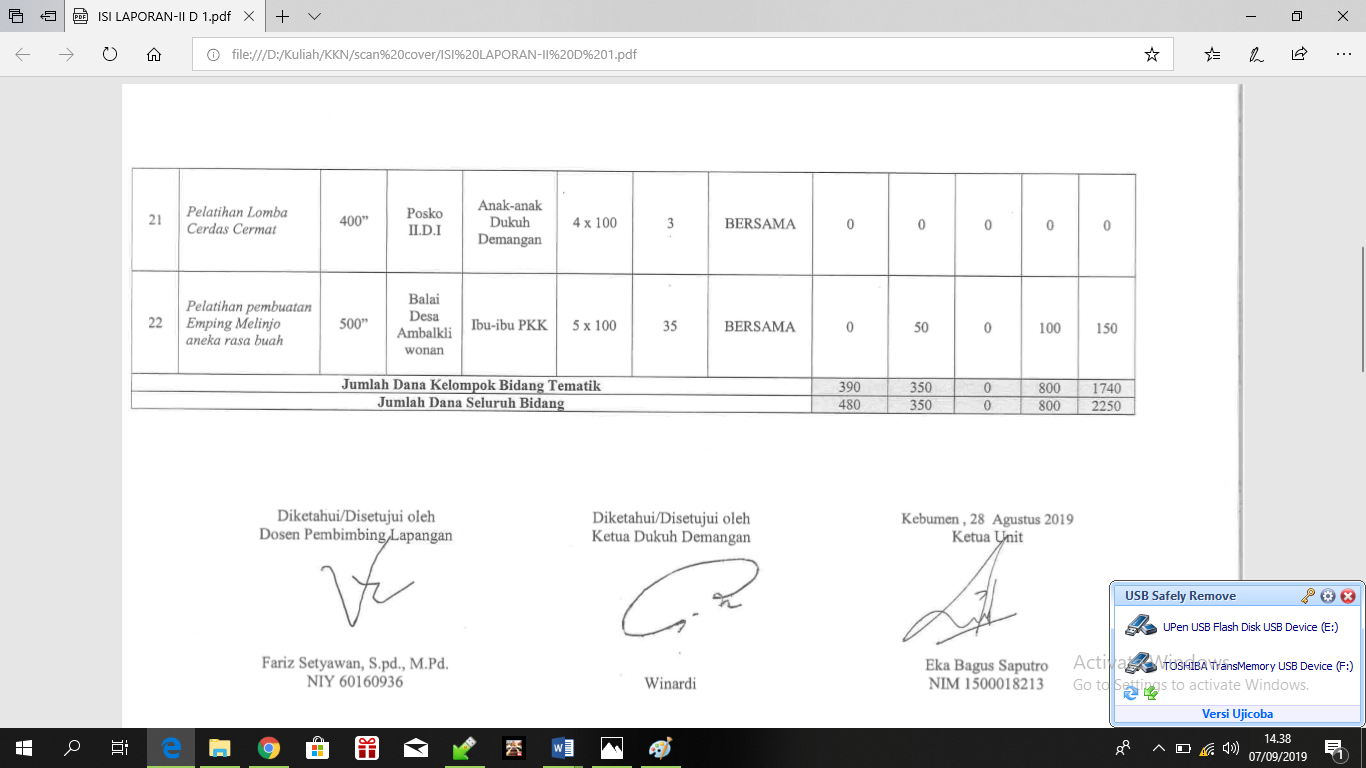 NoUraian Program/Kegiatan, dan Pelaksanaan BidangBukti Kegiatan1.Lomba 17 AgustusTematikRumah Pak WaljoKegiatan kami bertemakan Lomba 17 Agustus.Kegiatan ini dilakukan sebagai peringatan Hari Ulang Tahun Indonesia ke-74. Sasaran yang kami tuju adalah pemuda dusun Demangan dan anak-anak.Dusun Demangan Rumah Pak Waljo.Kegiatan dilaksanakan pada tanggal 18 Agustus 2019.Tematik Bersama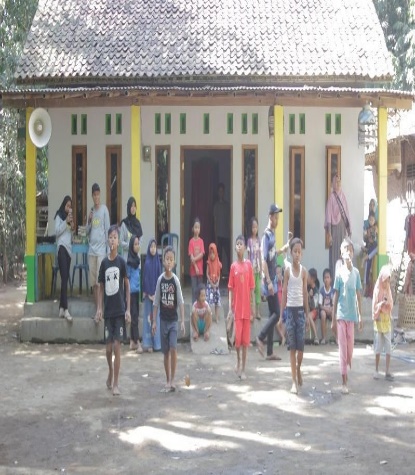 2.Pelatihan Pembuatan Keripik Daun MelinjoTematikBalai Desa AmbalkliwonanPelatihan Pembuatan Keripik Daun Melinjo.Pelatihan warga tentang potensi di desa Ambalkliwonan.Ibu-ibu PKK Ambalkliwonan.Balai desa Ambalkliwonan.21 Agustus 2019.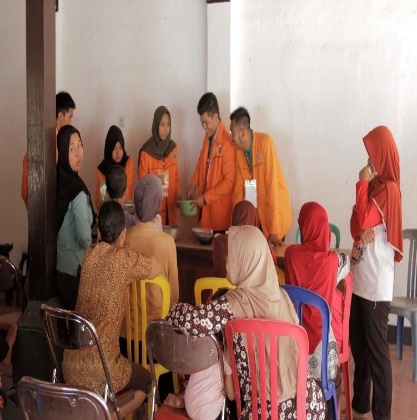 3.Pelatihan Pembuatan Emping Melinjo Aneka Rasa Buah.TematikBalai Desa AmbalkliwonanPelatihan Pembuatan Emping Melinjo Aneka Rasa Buah.Memberikan  materi tentang inovasi emping melinjo dan pemasaran produk.Ibu-ibu PKK Ambalkliwonan.Balai Desa Ambalkliwonan.22 Agustus 2019Tematik Bersama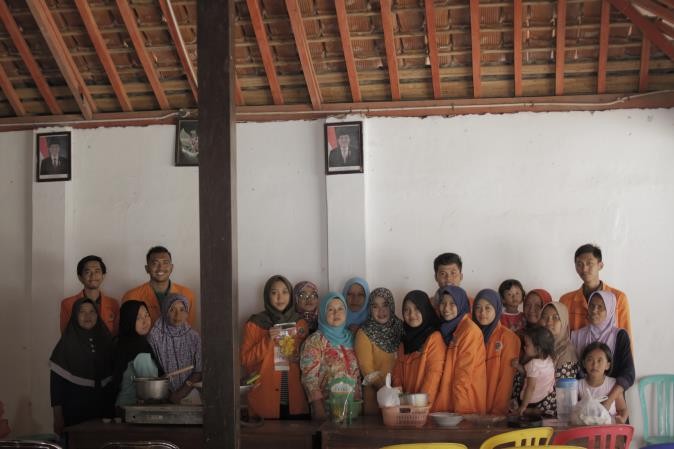 4.Posyandu LansiaTematikRumah Pak NgatijoPosyandu lansia.Posbindu untuk lansia selama berada di Desa Ambalkliwonan, membantu para bidan dan petugas lainnya.Warga lansia Desa Ambalkliwonan.Rumah Pak Ngatijo.Acara dilaksanakan pada 08 Agustus 2019Tematik Bersama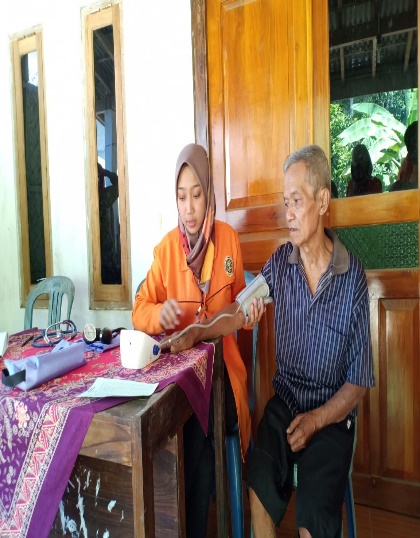 5.Takbir Keliling Bersama Warga Desa AmbalkliwonanNon-TematikLapangan Desa AmbalkliwonanTakbir Keliling Bersama Warga Desa Ambalkliwonan.Menyiapkan alat-alat takbir dan mendampingi takbir keliling.Warga Desa Ambalkliwonan.Lapangan Desa Ambalkliwonan.Acara dilaksanakan  pada 10 Agustus 2019Non-Tematik Bersama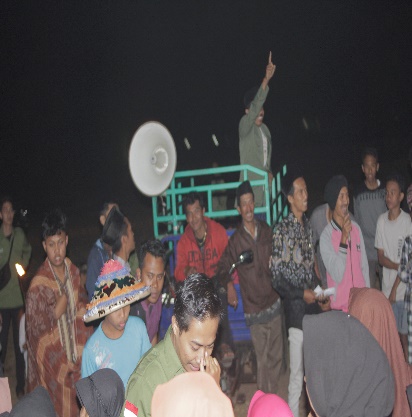 6.Pelatihan Gerakan Anak Shaleh KeagamaanPosko II.D.I dan Masjid Nurul HudaPelatihan Gerakan Anak Shaleh.Memberi pelatihan tentang keagamaan, seperti adzan, wudhu, gerakan shalat.Anak-anak Dusun Demangan, Ambalkliwonan.Posko II.D.I dan Masjid Nurul Huda.Acara dilaksanakan pada 19 Agustus 2019Keagamaan Bersama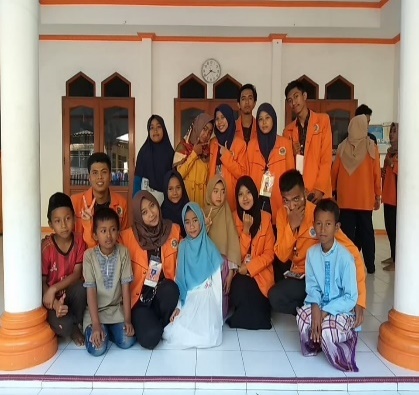 7.Pembuatan Plang Nama Jalan dan ArahTematik Rumah kepala dusun bapak MusPembuatan Plang Nama Jalan dan Arah.Membuat dan memasang plang jalan dan arah penunjuk rumah perangkat Desa Ambalkliwonan.Sasaran yang kami tuju dalam kegiatan ini adalah warga Dusun Demangan, Ambalkliwonan.Tempat pembuatan plang jalan di rumah bapak kepala dusun.Pelaksanaan kegiatannya dilaksanakan pada 31 Juli 2019.Tematik Bersama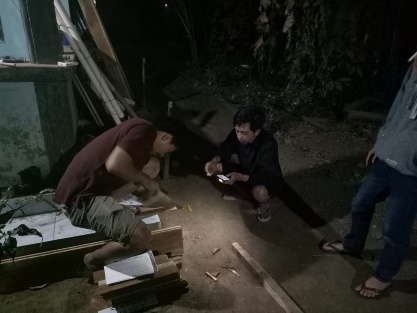 8.Penyelenggaraan Dukuh BersinarNon-TematikRumah warga Dusun DemanganPenyelenggaraan Dukuh Bersinar. Membantu dalam menghias pekarangan rumah warga dengan berbagai macam tanaman.Warga Dusun Demangan, Ambalkliwonan.Tempatnya di rumah ketua RT 04 RW 01 Dusun Demangan, Ambalkliwonan.Non-Tematik Bersama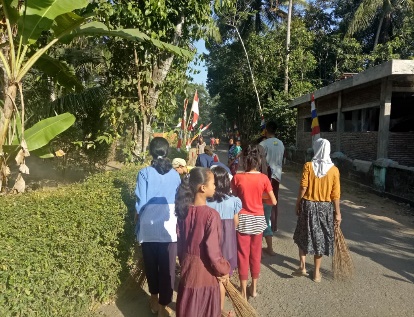 9.Pemutaran Film IslamiKeagamaan Posko II.D.I